白城市洮北区国民经济和社会发展第十四个五年规划纲要洮北区人民政府2020年12月目  录前  言………………………………………………………………………………1第一章  全面建成小康社会  开启现代化建设新征程…………………………1第一节  发展基础………………………………………………………………8第二节  发展环境……………………………………………………………10第三节  指导思想……………………………………………………………10第四节  基本原则……………………………………………………………10第五节  发展目标……………………………………………………………11第六节  发展定位……………………………………………………………15第二章  全面优化空间布局  打造西部区域性中心城市………………………16第一节  构建“一心两轴多节点”城镇空间发展格局………………………16第二节  构建“一城一区多基地”产业空间发展格局………………………18第三节  构建“一湿一草多屏障”生态空间发展格局………………………18第三章  全面推动农业农村优先发展，推进乡村振兴…………………………19第一节  加快建设现代农业生产体系………………………………………19第二节  加快完善现代农业产业体系………………………………………21第三节  加快构建现代农业经营体系………………………………………23第四节  推进美丽乡村建设…………………………………………………24第五节  巩固拓展脱贫攻坚成果……………………………………………25第四章  全面加快工业转型升级  培育发展新动能……………………………28第一节  建设能源发展基地…………………………………………………28第二节  打造白城清洁能源示范区………………………………………28第三节  发展壮大机械加工业………………………………………………29第四节  做大做强食品精深加工业…………………………………………30第五章  全面繁荣活跃商贸物流  大力发展服务业……………………………31第一节  做大做强商贸服务业………………………………………………32第二节  大力发展现代物流业………………………………………………33第三节  培育和发展旅游业…………………………………………………33第四节  积极培育电商产业…………………………………………………34第六章  全面深化改革开放  集聚创新发展新动力……………………………36第一节  持续优化营商环境…………………………………………………36第二节  拓展开放发展空间…………………………………………………37第三节  强化招商引资………………………………………………………39第四节  打造创新创业新载体………………………………………………41第七章  全面推动绿色发展  建设生态宜居洮北………………………………42第一节  加大生态系统保护力度……………………………………………43第二节  推进绿色发展………………………………………………………44第三节  强化环境整治………………………………………………………45第四节  建立健全国土空间开发保护制度…………………………………47第八章  全面推动基础设施建设  实施一批“两新一重”项目……………………49第一节  推进新型基础设施建设……………………………………………49第二节  推进新型城镇化建设………………………………………………51第三节  加快重大基础设施项目建设………………………………………53第九章  全面增进民生福祉  保障人民安居乐业………………………………57第一节  促进高质量就业……………………………………………………57第二节  全面发展教育事业…………………………………………………58第三节  提高居民健康水平…………………………………………………60第四节  发展文化体育事业…………………………………………………62第五节  全面加强社会保障…………………………………………………63第六节  加强和创新社会治理………………………………………………64第十章  坚持党的全面领导  凝心聚力保障规划实施…………………………68第一节  发挥党的领导核心作用……………………………………………68第二节  深入推进依法治区…………………………………………………69第三节  建立执行保障机制…………………………………………………69第四节  健全规划落实机制…………………………………………………70名词解释……………………………………………………………………………70前言七十载惊涛拍岸，九万里风鹏正举。“十三五”期间，洮北区在白城市委、市政府和区委的正确领导下，在区人大和区政协的监督支持下，全区人民凝心聚力，克难攻坚，砥砺前行，完成“十三五”规划确定的目标任务，推动洮北区决胜全面建成小康社会取得决定性成就，为“十四五”开启全面建设社会主义现代化国家新征程打下了坚实基础。行至半山不停步，中流击水再出发。“十四五”时期，是洮北区由全面建成小康社会向全面建设社会主义现代化迈进的关键期，也是推进经济高质量发展、实现共同富裕的攻关期。以习近平新时代中国特色社会主义思想为指导，科学编制和实施好“十四五”规划，对于洮北区贯彻落实新发展理念，创新拓展新发展空间，实现经济社会高质量发展，具有十分重要的意义。《洮北区国民经济和社会发展第十四个五年规划纲要》，全面分析洮北区发展面临的新形势、新关系、新结构、新市场、新基础，坚持目标导向、需求导向、问题导向，强化危机意识、底线意识、韧性意识，围绕高质量发展主题和增进人民福祉、促进人的全面发展根本目标，紧紧抓住“东北西部生态经济带建设”重要机遇，从优化布局、乡村振兴、动能转换、产业转型、改革开放、绿色发展、民生保障等方面对“十四五”时期洮北区发展作出系统谋划和战略部署，是新时代全区各族人民“凝心聚力守初心、奋斗不止践使命”的宏伟愿景。第一章全面建成小康社会 开启现代化建设新征程“十三五”期间，洮北区以习近平新时代中国特色社会主义思想为指引，在市委、市政府正确领导下，坚持“八字”方针、“七个”路径、“三三四”发展思路，强力推进新洮北建设，取得全面建成小康社会的决定性成就，为“十四五”开启全面建设社会主义现代化打下坚实基础。第一节  发展基础“十三五”期间，白城市洮北区全面贯彻落实党中央、国务院、省委省政府、市委市政府决策部署，深入贯彻新发展理念，始终坚持新型工业化、新型城镇化“两轮驱动”发展战略，按照新的统计方法测算，全面完成了“十三五”规划确定的主要目标任务。经济实力不断增长。预计到2020年底，地区生产总值实现159亿元；全社会固定资产投资完成4.6亿元；社会消费品零售总额实现70亿元；外贸进出口额稳定在7800万元水平。一般性公共预算地方级财政收入累计1.6亿元。城镇居民人均可支配收入达到27168元，农村居民人均可支配收入达到12113元，年均增长都为6%左右。产业结构持续优化。粮食总产量连续5年维持在12.5亿公斤阶段性水平。共计实施高标准农田建设15.5万亩。农机综合作业水平达92.2%，比2015年提高4个百分点。棚膜经济成效显著，全区新建30亩以上规模园区14个；蔬菜种植面积19.1万亩，产量达7.82亿公斤，产值9.21亿元；标准棚室面积发展到9488栋、9405亩，比“十三五”初期分别增加60%和63%。畜牧业高质高效发展，“粮改饲”试点、农牧民补助奖励等一批畜牧业发展项目带动规模化养殖比重达到40%，全区主要畜禽饲养量稳定在200万头（只）以上，重大动物疫情防控工作取得全面胜利，“无疫区”建设和运行被评为全省样板。农业产业化加快发展。省级农业产业化龙头企业达10户，农副产品加工企业和个体工商户达到406户，各类农民专业合作社1455个。2020年，规模以上工业总产值完成17.2亿元，比2015年增长9.72%；工业增加值完成5.2亿元，增长6.9%。全区重点行业占规模以上工业比重90%。钢化玻璃生产、洗涤用品生产加工等10个项目竣工投产，“退城入园”工作顺利完成，工业发展体量和后劲持续增强。第三产业增加值突破123亿元。外贸进出口企业发展到43户，年进出口超过1000万元的企业5户。全区商业网点发展到8500多个，直接解决就业2.4万人，间接就业10万人。商贸服务业繁荣活跃，中农国际农副产品批发市场一期竣工、二期主体工程完工，打造了老城区9条商业街，农村集散市场发展到28个，137个邮政便民服务点投入运营，综合益农服务站在全省率先实现行政村全覆盖。生产性服务业发展迅速，白城内陆港货运工程建设完成并投入运营，融入“白齐兴”跨省生态经济合作区，年发货量总体达到100万吨左右，年营业收入稳定在1.2亿元以上。电子商务公共运营服务中心建设完成，成功打造1个省级电商镇、11个省级电商村和30个区级电商服务站。推出历史文化民族游、绿色生态民俗游、冬季冰雪特色游、红色经典教育游四条旅游线路，初步形成“千年古城·魅力洮北”旅游产业格局；打造青山镇现代农业示范园区、兀良哈民俗旅游合作社等一批乡村旅游景区。城四家子遗址被评为省级遗址公园。生态建设成果显著。生态环境质量持续改善。“十三五”期间，白城市区每年空气优良天数均在320天以上，优良天数比例达到90%以上，2019年PM2.5年均浓度26微克/立方米，全国337个地级及以上城市综合排名第49位，位列全省地级城市第一名。集中式饮用水水源地水质均达到地下水三类标准，合格率100%，未发生突发环境事件。实施“水、林、草、湿”四项工程。严格划定保护红线，全面加强水源污染防治。深入落实三级河湖长制，强化河道巡查监管，整治“四乱”问题。深入推进河湖连通工程，新月牙湖、东西葛连泡等5个泡塘增加蓄水量500万立方米。治理洮儿河18.5公里，修复险工11处，铺设灌溉渠道132公里。持续推进水土保持工作。共投入水土流失防治资金3445万元，协调林草、农业等各部门共治理水土流失面积82平方公里，减少土壤流失量4.16万吨。清收林地、植树造林7.4万亩，治理草原30万亩，恢复湿地4.2万亩。复核野外生态遥感定位点6个，取缔违规燃煤小锅炉32座。绿化美化村屯344个，平台镇永乐村等5个村屯被评为省级“绿美示范村屯”，区域生态、生活、生产环境实现新改善。“水、气、土”三大污染防治攻坚战取得完胜。划定生态保护红线，严格环境准入；加快淘汰落后产能，取缔6家不符合产业政策的黏土砖厂；实施挥发性有机物专项整治，全区50座加油站全部完成油气回收装置改造；强化秸秆禁烧监管力度，三次优化网格化监管体系；全面完成城市建成区、禁燃区及四个出城口的燃煤小锅炉淘汰改造任务，取缔燃煤小锅炉164座；积极开展固体废物管理和重金属行业污染防控；持续推进农业农村污染防治，积极推进测土配方施肥，实现农药化肥使用量零增长。老城改造工程全面完成。“十三五”期间，老城改造70个标段、306项工程，总投资约15亿元。共拆除违建10058处、129944平方米，改造主次街路干道21条，小区101个，广场公园3个，城市出入口2个。新建标准化社区5个，小游园3个，现代化公厕8个。改造后市区道路平坦宽敞，临街立面干净整洁，人行道路平整顺畅，车辆停放有序，树木整齐划一，绿地生态繁茂，单位拆墙透绿，街景夜景生动，广场公园大气，市场商场繁荣，出入口面貌美观，基础设施齐备，小区变成了花园，老城变成了新城。海绵城市功能显现，“雨后看海”成为历史。脱贫攻坚卓有成效。“十三五”期间，全区累计实现7028户12750人稳定脱贫，53个贫困村全部出列，成功通过省级考核验收，退出省级贫困县序列，实现了脱贫摘帽。累计投入产业发展资金3.2亿元，新建、续建扶贫产业项目100个。全区公共服务水平持续提高，改造安全饮水工程129个村；改建农村公路1219.2公里；改造农村危房9401户；翻建农村土破院墙110万延长米；新建88个村级卫生室；完善162个村的文化室、图书室；升级137个村部。村庄基础设施短板逐渐补齐，公共服务设施更加健全。在2020年脱贫大考中，取得了错退率、漏评率“双零”，贫困户满意度98.96%、非贫困户满意度99.79%，取得全省第四、全市第一的喜人战绩。改革创新全面深化。“放管服”改革深入推进， 营商环境持续优化。全区形成职能转变清单792项，区政府部门减少行政审批57项。农村领域改革持续推进。推进农村集体产权制度改革和国有林场改革。深化农村金融综合改革，开发“粮满仓”“吉税贷”“供应链贷”等普惠金融产品，村级金融服务站覆盖率达到90%。国有企业改革不断深化。完成国企“三供一业”项目移交。全面启动安全生产领域改革前期工作，区级在线信息化监管平台运行良好。坚持企业技术创新主体地位，企业知识产权意识不断增强。全区专利申请量达470项，授权280项；全区国家高新技术企业和吉林科技小巨人企业各增加4户；企业自有专利和应用技术成果转化率达到90%以上。1项科技成果获吉林省科技进步二等奖。20项授权专利全部在企业内部实现了转化，科技成果转化能力不断加强。社会事业全面改善。学前教育总投资9610万元，城乡义务教育一体化发展总投资4.2亿元，农职教育投资3822万元。完成“一乡镇一中心园”建设，学前三年幼儿毛入园率达到95%，高出国家规定标准10%；改善城乡学校办学条件，2016年顺利通过国家义务教育基本均衡发展评估验收。公立医院改革成果显著。白城市医院同各社区卫生服务中心和乡镇卫生院实现医疗资源共享，逐步建立形成了“基层首诊、双向转诊、急慢分治、上下联动”的分级诊疗工作新格局，洮北区被国家列入医共体试点县市。全区三甲医院全部实施药品销售零差率，全面破除公立医院“以药补医”机制。村卫生室全部达到标准化建设水平，区、乡、村三级卫生医疗基础设施得到明显改善。全区家庭医生签约覆盖率为30%，重点人群签约率为70%。积极实施妇幼保健健康服务能力提升计划，孕产妇死亡率、婴儿死亡率均控制在16.5/10万和4.2‰以下。新冠肺炎疫情防控取得阶段性胜利，建立“联防联控、群防群控”的防控工作体系。积极推动养老服务社区化，初步形成了以居家养老为基础、社区养老服务为依托、机构养老为补充的社会化养老服务格局。全区整合后共有农村社会福利服务中心10个；社区居家养老服务站52个；建成城乡社区老年人日间照料中心49个；农村养老服务大院55个；现有民办养老机构54个。城乡低保应保尽保，救助水平大幅提高，困难群体、特殊人群服务保障能力不断加强。城乡文体基础设施建设显著提升。所有行政村文化小广场、健身路径、文化活动室、农家书屋、“村村通”无线广播系统实现全覆盖。群众性的文体活动广泛开展，举办春晚、市（农）民文化节等大型文体活动100余场次。竞技体育再创新高，吉林省第十八届运动会上洮北代表队实现金牌零的突破。常态开展“清洁城市·美丽家园”志愿服务活动。市防震减灾科普馆开馆。累计投入村庄整治资金6275.99万元。清理垃圾33.7 万吨、沟渠67.8万延长米、院落8.3万个、道路6722公里，清理柴草垛12331个，清理粪堆46.6万立方米。拆除废弃房屋、废弃圈舍、残垣断壁等2443处。通过乡村环卫一体化管理，实现全区12个乡镇场、137个行政村、465个自然屯，农业发展、农村面貌和农民生活得到较大改观。青山镇黎明村被评为“2018年中国美丽休闲乡村”。深入开展“扫黑除恶”专项斗争，打掉黑恶势力集团1个、团伙6个，有效化解信访积案187件，化解率达到90%以上。安全生产形势持续稳定。重特大安全生产事故保持零发生。安全生产和食品药品安全、安全生产信息化、风险防控和应急救援等六项重点工程分步推进。社会环境逐步净化，人民群众安全感和幸福感显著提升。“十三五”期间，洮北区改革与发展虽然取得了一些成绩，但发展仍有瓶颈，制约着“十四五”时期高质量发展。产业转型升级缓慢。农业产业链条短，农产品深加工发展缓慢，一二三产融合不够，农业效益较低。支柱产业带动能力和整体竞争实力不强；新的主导产业规模优势尚未形成，战略性新兴产业发展相对较慢，项目谋划缺乏战略性思维和链条式设计。电子商务、会展业等现代服务业发展相对缓慢，新业态、新模式缺乏，服务业与制造业缺少横向协同。乡村振兴任务艰巨。全区脱贫攻坚取得决定性胜利，但乡村振兴任务依然艰巨。农产品阶段性供过于求和供给不足并存，农村人才匮乏，劳动力不足。农村基础设施建设仍然滞后，农村环境和生态问题比较突出，城乡基本公共服务和收入水平差距仍然较大，城乡一体化任务依然艰巨。农村金融改革任务繁重。乡村治理体系和治理能力亟待强化。地方财政支撑较弱。存在财权与事权不统一问题，政府职能和支出责任划分上财权与事权不对称。财政收入规模小，结构不合理，可用财力增长缓慢。从规模上看，经济总量小，全区GDP仅占白城市GDP的20%左右。从质量上看，经济增长对财政的贡献率低，财政收入占GDP的比重多年来一直徘徊在4.4%左右（市财政为10％）。从体制上看，工商税收入中好收的、大额的税种被上级财政上划或共享。财政供养人员多，人员支出占全部支出比重过大。刚性支出增长过快，超出承受能力。政府债务沉重，截至2019年底债务总额达108644万元，债务风险较高。区财政对上级财政依赖度较高，有92.6％的缺口要由上级补助收入来弥补。专业技术人才短缺。主要产业管理人才、技术人才缺乏，缺乏创新源动力，创新能力明显不足。由于财政力量薄弱、城市发展水平不高，对人才引进与培养的支持力度不够，对人才吸引力不强。科研经费不足，人力资源相应的待遇得不到保障。政府企业并未建立起完善的用人、育人、留人政策，人才管理机制欠缺。基础设施存在短板。基础设施建设量大类杂、缺口较大，任务繁重，补齐社会事业欠账较多，公共服务水平较低，信息化水平较低，基层医疗建设分布不均衡，布局不合理。在新的社会发展条件下，已经无法满足社会发展需要。这些问题必须坚持问题导向，通过深化改革、锐意创新，着力破解，从而顺利开启现代化建设新征程。第二节发展环境“十四五”时期，世界处于百年未有之大变局，和平与发展仍然是时代主题。中国特色社会主义进入新时代，实现社会主义现代化和中华民族伟大复兴是建设中国特色社会主义的总任务，坚持和完善中国特色社会主义制度、推进国家治理体系和治理能力现代化是实现国家高质量发展的总要求，将开启全面建设社会主义现代化国家新征程。洮北区在新时代中国特色社会主义建设，推进治理体系和治理能力现代化，促进经济社会生态等全方位高质量发展方面将大有可为，面临多重战略机遇，但也充满着巨大挑战。发展机遇。洮北区立足优势，加快融入国内国际双循环新发展格局，将有利于洮北区承接产业转移、推动特色优质农产品进入国内国际高端市场，为洮北在更大范围内参与竞争提供了机遇；充分利用东北西部生态经济带建设机遇，有利于全面改善和提升洮北区对外通道设施能力，有利于加快洮北区构建区域合作互动机制；充分利用吉林省“一主六双”产业空间布局与建设机遇，有利于促进洮北区产业发展引导与产业空间优化布局，有利于加快推动洮北区产业转型升级；主动融入“一带一路”国家发展战略，对接中蒙俄开发开放经济带建设，发挥白城市作为西部门户作用，有利于洮北区深化与沿线国家和地区务实合作，有利于推动洮北区加快建设吉林西部重要战略枢纽；充分利用与浙江企业对口合作机遇，有利于推动洮北区在行政效能改革、拓展农特产品市场、壮大旅游经济等方面形成新动能和发展增长点；实施新型城镇化，推进农村人口城市化，促进城乡一体化与融合发展，有利于加快洮北区探索城乡管理与治理体系创新，形成科学城市化发展方式与路径；“互联网+”、区块链和云计算等信息技术应用与平台建设的普及化，有利于加快洮北区推进“智慧洮北”建设，培育高质量发展新动能；实施乡村振兴战略，是新时代解决我国社会主要矛盾和中国特色社会主义现代化建设的必然要求，有利于保障洮北区全面化解农村贫困、提升乡村文明和促进农业农村现代化发展。面临挑战。当前，国际环境日趋复杂，不稳定性不确定性明显增强。世界正经历百年未有之大变局，新冠肺炎疫情全球大流行，保护主义、单边主义上升，世界经济低迷，全球产业链供应链因非经济因素而面临冲击，国际经济、科技、文化、安全、政治等格局都在发生深刻调整，世界进入动荡变革期。国内发展不平衡不充分问题仍然突出，创新能力不适应高质量发展要求，农业基础还不稳固，城乡区域发展和收入分配差距较大，民生保障存在短板，城乡一体化任务更加紧迫，社会治理还有弱项。区域竞争日趋激烈、全面改革任务繁重、动能转换势在必行。市场经济意识不强、运用市场能力不够、市场主体活力不足等问题制约东北地区整体发展。生态环保形势依然严峻，营商环境不优。洮北区产业结构优化升级、高质量发展、全面振兴形势严峻。总体来看，机遇大于挑战，“十四五”期间，洮北区必须增强机遇意识和风险意识，准确识变、科学应变、主动求变，努力在产业发展、城乡建设、民生福祉、生态文明、治理能力等方面实现新提升，奋力推动新时代洮北区现代化建设步伐。第三节指导思想全面贯彻落实党的十九大和十九届二中、三中、四中、五中全会精神，深入落实习近平总书记视察吉林重要讲话重要指示精神，未来五年，按照市委市政府决策部署，统筹推进“五位一体”“四个全面”总体布局，落实“三个五”发展战略，紧紧围绕高质量发展主题、吉林西部生态经济区主线，以党的建设为统领、以人民利益为根本、以改革创新为动力，接续开展重点工作攻坚，实现经济质效双提、社会安定和谐、人民安居乐业，全力将我区打造成为现代农业引领区、资源工业示范区、区域商贸中心区、社会和谐文明区，为全面建设社会主义现代化新洮北开好局、起好步。第四节基本原则坚持绿色发展和经济建设相统一。以东北地区西部生态经济带和吉林西部生态经济区建设为引领，统筹山水林田湖草系统治理保护，形成节约资源和保护环境相和谐的空间格局，增强生态系统循环能力，把生态效益更好转化为经济效益，变绿水青山为金山银山，打造绿色生态“品质洮北”。坚持创新发展与转型升级相统一。把创新作为引领转型升级的第一动力，以构建现代产业体系为目标，推动现代农业、装备制造业、新能源产业、现代服务业等与数字经济相结合，提升产业智能化水平，推动现有产业向价值链高端延伸。坚持增强内生动力与开放合作相统一。坚持以开放合作为动力，加快融入国内国际双循环，增强发展意识、优化发展环境、汇聚创新资源、塑造发展优势，着力培育一批产业链完整、创新能力强、带动作用突出的现代产业，着力建设一批主题鲜明、功能齐全的平台载体，打造经济发展的增长极、双向开放的主阵地、转型发展的强引擎。坚持民生改善和共同富裕相统一。以满足人民对美好生活需求为全面发展根本着眼点，以实现共同富裕为发展目标，着力解决群众最关心、最迫切、最现实的民生问题，努力促进就业，增加居民收入，完善社会保障体系，提高基本公共服务水平，稳步提升生产生活条件。第五节发展目标“十四五”时期，洮北区的奋斗目标是：立足干好当前、筑基长远，实现“三高于、六提升”。“三高于”，就是奋战五年，力争经济总量、财政收入和城乡居民收入增幅，稳定在全市前列、高于全省平均水平。“六提升”，就是奋战五年，总攻经济发展提质、特色农业提标、生态恢复提速、城乡环境提品、社会治理提效、人民生活提高。经济发展取得新成效。综合经济实力显著增强，经济整体素质有较大提高。经济增速达到全省平均水平，到2025年，预计地区生产总值从2020年的163亿元增长到228亿元，年均增长7%。产业结构进一步优化，着力培育新兴材料、清洁能源等产业集群，培育产值过亿元企业10家。国际商贸、现代物流、进出口加工、国际旅游和金融服务互动融合。城乡功能设施不断完善，人口与产业合理聚集，城市集聚、辐射和带动功能不断增强。一般公共预算地方级财政收入从2020年的1.6亿增长到1.85亿，年均增长3%。改革开放迈出新步伐。供给侧结构性改革持续深化，营商环境进一步优化，市场主体更加充满活力，农业农村（含农垦企业）改革和“放管服”改革等取得重大进展，要素市场化配置能力不断增强。“五个合作”持续深化，力争引进资金50亿元，完成固定资产投资30亿元；引进、新上20个投资过亿元的重大项目。本级科学技术支出占财政一般预算达到白城市绩效考核标准。乡村振兴迈上新台阶。稳定粮食综合生产能力。到2025年，农作物种植面积保持在260万亩水平，粮食综合生产能力稳定在30亿斤水平以上。特色农产品供给能力不断增强。特色农产品作物播种面积稳定在45万亩以上，总产量达到6亿斤以上。农产品加工转化能力加快提升。全区90%农户和80%农产品实现产业化经营；70%农产品达到优质农产品标准，农产品商品率达到80%；农业产业化经营总产值占农林牧渔业总产值的50%；农民参与产业化经营人均创收10000元以上，占农民人均收入的50%。生态文明实现新进步。加强生态环境保护与建设，提高资源使用效率。努力构建吉林西部生态安全屏障，森林、草原、湿地得到有效保护，沙地、盐碱地和水土流失治理取得明显成效，森林草原生态系统进一步优化，适应气候变化能力显著提高。到2025年，洮北区生态功能得到明显提升，绿色经济体系基本建立，形成生态产业化和产业生态化的良性互动格局。森林覆盖率提高到9.5%，草原综合植被覆盖度达到65％以上。工业固体废物利用和处置率、工业废水废气处理达标率、生活垃圾无害化处理率均达到98%以上，加快建设城区生活垃圾分类投放、分类运输、分类处理体系，地区污水集中处理率达到96%。推动经济、社会、环境协调发展。基本形成“山水林田湖草”生命共同体的大生态观，生态工业、生态农业、生态服务业、清洁能源和生态旅游等特色生态产业发展成效明显。生态与经济融合紧密，生态资源优势转化为产业优势，生态效益与经济效益共赢初步显现。生态文明体系和全民生态文化建设不断加强。民生福祉达到新水平。到2025年，农村水电路气房等基础设施建设不断加强，农业农村信息网络建设和农产品市场体系建设不断完善。居民生活水平和质量明显提高。民生投入总量明显增加，完成老旧小区改造户数4万户以上。高质量的就业更加充分，率先实现教育现代化，居民健康素养进一步提高，社会保障体系、为老服务体系更加健全，公共服务水平进一步提升，民生改善走在全市前列。治理效能得到新提升。加快推进“最多跑一次”改革。深化推进“互联网+政务服务”，进一步提升群众的获得感和满意度，努力打造“审批事项少、办事效率高、服务质量优”的洮北政务服务新环境。激发社会共治活力，扶持鼓励社会组织加入到社会治理体系，加强社会组织管理和服务。聚焦社区建设、社会组织管理和社工专业服务“三社”互动，完善社会协同、公众参与的体制机制，实现政府管理与社会共治的有机结合。充分发挥工会、共青团、妇联等人民团体和群众组织作用，为社会治理体系的创新提供示范和标杆。洮北区“十四五”国民经济和社会发展主要指标表第六节发展定位“十四五”期间，要在全面建成小康社会基础上，进一步推动新时期“四个洮北”建设，培育壮大战略性新兴产业，构建现代产业格局，着力提升区域经济综合实力，全力将我区打造成为现代农业引领区、资源工业示范区、区域商贸中心区、社会和谐文明区，成为白城市域经济增长极和吉林省吉林西部区域经济服务中心。现代农业引领区。立足现有农业基础，在稳定粮食产业的基础上，优化种植结构，大力发展优势特色产业，推动全区形成多个高品质、有市场、能富民的特色产业，做强设施蔬菜、红干椒、花生、杂粮杂豆、果品产业。打造吉林省西部的“米袋子、菜篮子和果园子”。 巩固脱贫成果与乡村振兴相结合，不断调整优化生产力与生产关系，构建粮经饲统筹、农牧渔结合、产加销一体化的现代农业体系，培育壮大龙头企业。积极引进“互联网+”等新兴业态，大力培育网红农产品。推动生态绿色发展和三产高度融合。资源工业示范区。依托丰富的清洁能源和优质的农畜产品资源，牢牢把握国家推动东北西部生态经济带总体规划机遇，主动融入吉林省主体功能区发展规划和白城市建设国家级高载能高技术基地发展规划，坚持一手抓“无中生有”的新动能注入、一手抓“有中生新”的竞争力提升，寻求一条有主导产业支撑、有重点企业带动、有优势产品生成的创新型工业发展之路。区域商贸中心区。依托嫩丹、珲乌高速和长白铁路、长安机场立体交通网络，积极引入域外知名物流企业，大力发展空港经济，形成以公路、铁路、航空为支撑的现代物流产业集群，加快形成立体化便捷物流通道线路体系；坚持生产性服务业与生活性服务业并重，传统服务业与现代服务业并举，着力发展新兴服务业态，构建现代高效服务业发展体系，加速建设辐射吉西蒙东的商品集散地。社会和谐文明区。利用城区综合优势，突出发挥洮北区市域政治、经济、文化、科技中心功能，进一步集聚周边人口和资源，着力形成白城市域经济增长极。持续加大基础设施建设，切实提升工程建设质量，发挥基础设施对经济发展和改善民生的基础性作用；面向共同富裕，统筹推动教育、文体、卫生等社会事业发展，全面提升社会保障水平，打造宜居宜业城市。同时，加强社会主义精神文明建设，促进满足人民文化需求和增强人民精神力量相统一，加快建设文化强区。第二章全面优化空间布局打造西部区域性中心城市依据《全省主体功能区规划》，结合区域空间要素发展特征，统筹考虑人口分布、产业布局和生态保护，强化洮北区示范辐射功能，打造西部核心城市，按照不同功能定位，将洮北区国土开发空间划分为城镇、生产、生态三类空间，推动形成功能协调、优势互补、联动发展的空间发展新格局。 第一节  构建“一心两轴多节点”城镇空间发展格局洮北区城镇空间为核心城区及到保镇、林海镇、平安镇、平台镇、青山镇、洮河镇等建制镇镇区。全区城镇空间为118.68平方公里，占全区总面积的4.62%左右。城镇发展空间重点打造“一心引领、两轴协同、多节点互动”的城镇空间发展格局。稳步推进合村并镇，推动农村闲置资源合理利用，进农业人口就地就近城镇化，构建城镇特色产业体系，加强城镇的生态保护，全面提升城镇空间的综合承载能力。图2-1 城镇空间发展格局规划图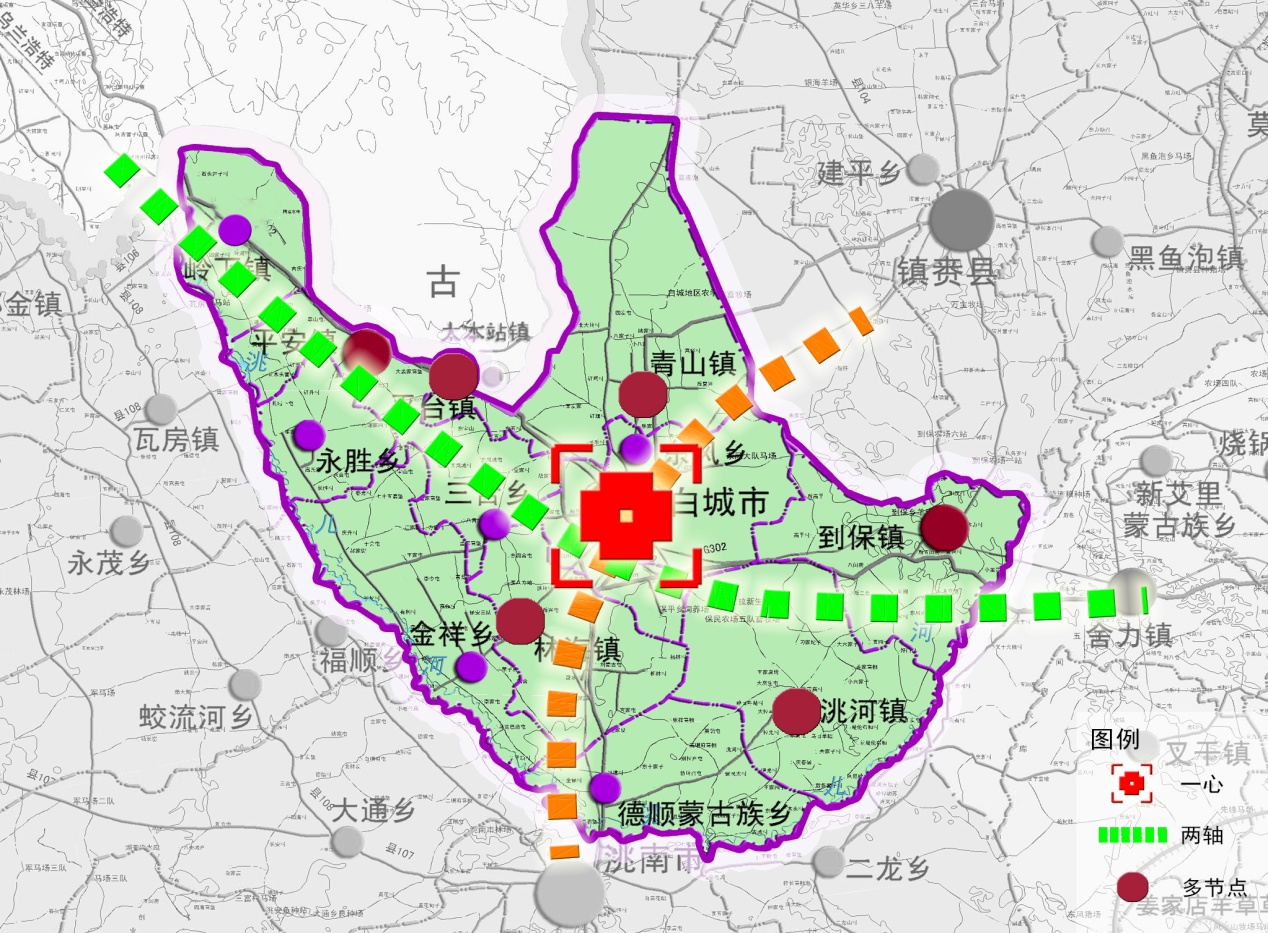 一心：洮北中心城区。完善城市功能，提高承载能力，提升产业层级，加快人口集聚，打造吉林西部最具活力的区域经济政治文化中心，成为引领全区发展的主板块。两轴：以沿珲乌高速公路和长白白阿铁路为横轴，以嫩丹高速公路和平齐铁路为纵轴，建设联结城乡的卫星城镇，强化基础设施建设和公共服务水平，打造特色产业为支撑、物流为重点，与中心城区紧密联系、协同互动的发展副板块。多节点：即沿铁路、公路线将到保镇、洮河镇、林海镇、平安镇、平台镇、青山镇作为城镇空间发展的重要节点。着力补齐基础设施短板，打造特色产业小镇，形成全区未来发展新的增长极。第二节  构建“一城一区多基地”产业空间发展格局产业空间布局重点结合城镇空间规划建设洮北区“一城一区多基地”的产业空间布局。一城：洮北中心城。依托中心城区，实行“退二进三”，大力发展文化创意、旅游服务、商贸物流、医药健康、金融保险、电子商务等现代服务业。发展以白城内陆港和洮北经开区为主的现代物流产业、以青龙湖商住区为主的生态商住产业。一区：洮北经济开发区。是洮北区招商引资和产业转移的主要承接区，推动洮北加工制造业集聚。重点建设以清洁能源本地消纳为主的能源产业，以特色农副产品精深加工为主的食品工业，以新材料额机械加工为主的新型工业产业。多基地：根据特色农业产业发展需求，建设南部水稻种植基地、北部玉米种植基地、西部杂粮杂豆种植基地、近郊乡镇瓜果蔬菜基地。第三节 构建“一湿一草多屏障”生态空间发展格局加强生态空间的保护和修复，林地、天然草地、水库湖泊、河流水面等绿色生态空间面积不减少、质量有提升；适度增加林草地面积、实施流域湿地保护工程，稳步推进退化土地治理，修复退化的生态空间；坚守生态红线，严控开发强度，严禁不符合生态功能定位的各类开发建设行为，巩固提升生态系统功能，打造吉林西部生态安全屏障。一湿：以洮儿河水域安全带、东湖、牧场十二泡、月牙湖等为特征的具有蓄水功能的洼地和湿地。一草：依托青山和镇南种羊场集中连片草场，以草为媒，立足“草品质、优质草原、草产业”三大产业线，实现洮北草原生态修复、种业科技、现代草业全产业链运作，达到优质天然牧草、人工牧草的种植及生产经营的规模化，提高草原植被覆盖度和产草量增加，促进全区草地畜牧业以及牧草产业化的发展。多屏障：在全区营造防风固沙林、商品用材林、农田防护林；打造珲乌高速公路、嫩丹高速公路、长白高速公路附线、白平公路、白洮公路等五条绿色长廊；标准化村屯绿化网点建设全覆盖。初步形成道路林荫化，村屯林围化，庭院林果化，农田林网化的绿化格局。第三章全面推动农业农村优先发展，推进乡村振兴全面落实率先实现农业现代化总要求，以实施乡村振兴战略为抓手，坚决扛稳国家粮食安全战略重任，着力构建现代农业三大体系，实施“十四大工程”，巩固提升洮北现代农业绿色发展优势。第一节  加快建设现代农业生产体系以提高农业生产能力为目标，以生态农业为基本导向，深入实施“藏粮于地、藏粮于技”战略，积极推进现代农业生产体系建设，加快农业科技创新，推动农业规模化、机械化、信息化、绿色化、标准化，全面提高农业发展质量和效益。实施高标准农田建设工程。加强黑土地保护，推进秸秆综合利用，持续加强农田基本建设，保护优化粮食产能，优化提升“草甸土”质量，大规模推进土地整治、中低产田改造和高标准农田建设，实现工程措施、农机、农艺相结合。通过高标准农田建设，实施“引嫩入白”扩建工程和“引霍入白”工程，解决用水最后一公里问题，让更多的水稻种植户用上地表水，解决洮北区地下水超采问题，实现全区水稻品种、品质的根本性改善。努力提高灌溉效率，力争高效节水占高标准农田50%以上。到2025年，全区建成高标准农田48万亩和1个省级5万亩高标准农田示范区，每年完成高标准农田12万亩以上的建设任务。实施农业科技创新工程。大力发展现代种业，推进农业信息化，加快建立现代农业产业科技创新体系，加强关键技术科研攻关，推进成果转化和技术推广。继续做好基层农技推广体系项目工作，完成两个县级示范基地及12个乡镇级示范基地的试验与示范工作，落实各项重大技术协同推广示范工作，达到预期目标。推进土壤墒情及耕地质量监测，实施绿色高质高效行动，落实有害生物预警及草地贪夜蛾监测工作。实施农业标准化生产工程。突出优质、安全、绿色导向，健全农产品质量和食品安全标准体系，从源头上保障农产品质量安全。到2025年，洮北区农机总动力达到155万千瓦，综合机械化水平达到94%以上。争创绿色食品（水稻）原料标准化生产基地，农业获证绿色食品、有机农产品由22个增加到36个，增幅38.5%。实施生态循环农业工程。开展农业清洁生产，减少化肥农药使用量，实现农膜、秸秆基本资源化利用。规划实施盐碱耕地治理项目，根据耕地质量类别划分及农产品检测结果争取受污染耕地治理资金，对受污染耕地采取有效措施开展治理工作，将我区受污染耕地的安全利用等级治理成优先保护等级。结合农业面源污染现状，以农业废弃物资源化利用作为农业面源治理的主要手段，健全种养结合体系，加快建设农业废弃物回收贮存处置项目，建成回收贮存处置站15个、中心站1处。实施高产“精准农业”示范工程。推动建立“测土配方施肥专家决策系统”，制定玉米等粮食作物的专用施肥配方，实现全市“耕地面积全覆盖、农作物良种全覆盖”；全面改善土壤结构，提高土壤有机质含量，提升单产水平，确保粮食产量稳步增长。到2025年，洮北区测土配方施肥技术覆盖率达到90%以上。实施数字农业建设工程。逐步建立农业农村大数据中心、农业农村天空地一体化观测体系、数字农业农村创新等内容的重大工程设施，健全重要农产品全产业链监测预警体系，建设农村人居环境智能监测体系，推进管理服务数字化转型。到2025年，在全区建成50个数字农业云平台试点项目，力争基本实现农业生产数字化，农村治理智能化。第二节  加快完善现代农业产业体系扩大现代农业产业化规模，延长农业产业链，优化农业产品结构，推动种植业、畜牧业、水产养殖业等向特色化、品牌化、精品化发展，实现产业兴旺。实施特色种植业结构调整工程。加大吉林西部土地开发整理力度，推进种植结构调整核心示范区建设，加快构建粮经饲三元种植结构。到2025年，重点围绕杂粮杂豆、辣椒、葵花、花生、西瓜、香瓜、水果、马铃薯等特色产业，发展水稻、绿豆、红干椒、葵花、花生5个产业集群。实施棚膜经济发展工程。发展温室和冷棚配套模式。根据洮北区地理位置和气候特点，蔬菜园区实行温室与冷棚配套推进。温室除育苗外，主要生产精细蔬菜和反季蔬菜，冷棚主推多层覆盖节能增温保温式大棚，以提高棚内温度，主要生产春提早和秋季延后上市蔬菜。发展周年生产高标准日光温室模式。大力推广日光蓄热保温经验，积极引导农民应用新技术，实现传统暖棚向日光蓄热保温棚室的转化。发展多基地建设模式，实行集中连片开发，建立专业化、规模化的设施蔬菜生产基地，花卉、药材等特色种植基地、蓝莓、葡萄等瓜果种植基地，形成休闲旅游、观赏采摘等多功能基地群体，充分发挥基地对农户的示范引导和辐射带动作用。继续以环城乡镇、五个公路出口沿线为重点，积极开展棚膜园区建设，园区面积保持总面积的70%以上。实施精品畜牧业工程。重点发展奶牛、肉牛、肉羊产业，大力发展生猪、畜禽产业。以集中养殖、集聚发展、集约经营为抓手优化畜牧业产业布局，打造高端、精品畜牧业大区，推进畜禽养殖向环保化、规模化方向发展。到2025年全区主要畜禽养殖量突破300万只，养殖规模化比重突破50%。实施水产养殖业工程。依托白城牧场水产养殖场、稻渔综合种养、大小沙坑新增养殖水面，开发稻田鱼、稻田鸭、稻田蟹等种养结合产业，打造现代农业新的增长点。到2025年，重点围绕发展草鱼、鲢鱼等淡水生态养殖，打造生态绿色渔业生产基地。实施一二三产业融合发展工程。促进农村一、二、三产业融合发展，挖掘农业的生态价值、休闲价值、文化价值，加快发展乡村旅游、农村康养等特色产业，延长产业链、提升价值链，实现一产强、二产优、三产活。到2025年，以青山、林海、东风等特色小村镇为依托，大力引导发展生态观光农业、休闲采摘农业。第三节  加快构建现代农业经营体系立足优化改善农村生产关系，创新农业经营方式，大力培育股份合作社、龙头企业、家庭农场等新型经营主体，着力打造洮北特色品牌，加强农村物流、电商、质量、融资服务体系建设，切实提升农业经营效益。实施农特品牌创建提升工程。加快实施“农特品牌”战略，发展“品牌经济”，打造洮北“名品”。瞄准绿色大米、绿色杂粮、有机蔬菜，加大绿色、有机农产品种植面积，创建国家级绿色、有机特色农产品品牌。到2025年，完善农产品质量安全动态监管平台，创建国家级农产品质量安全示范县，实现生产源头可控制、“从农田到市场”可追溯，切实提升农产品质量安全水平，使洮北特色优质绿色农产品成为健康养生消费的“风向标”。充分利用农博会、绿色食品博览会等平台，加快推动金谷大米、洮河湾小米等绿色农产品走出洮北，不断提高市场知名度和品牌竞争力。实施新型经营主体培育工程。以市场为导向，创新农业生产经营体制机制，深化农业土地“三权分置”改革，鼓励农民以多种方式实施土地流转与集约经营；培育壮大股份合作社、专业合作社、龙头企业、家庭农（牧）场、种养大户等新型生产经营主体，引导农村土地规模化、高效率生产经营；培育农业产业化龙头企业，推动实施“公司+合作社+基地+农户”、“公司＋基地＋农户”等现代农业产业化经营管理模式；创新优化分配方式与模式，促进企业与基地农户深度融合。到2025年，全区新培植国家级龙头企业1家、省级龙头企业5家、市级龙头企业12家，农业产业化重点龙头企业达到58户，其中：国家级重点龙头企业达到1户、省级重点龙头企业达到16户、市级重点龙头企业达到41户。实施高素质农民培育工程。按照农村人才振兴战略要求，坚持农业、农机、畜牧等多方面人才相结融合，培育一批覆盖农村、扎根农业、服务农民的高素质农民队伍，为洮北区率先实现农业现代化和乡村振兴战略提供有力的人才支撑。到2025年，全区通过各类形式进行新型职业农民培育10万人次以上，每年不少于2万人。第四节  推进美丽乡村建设围绕美丽洮北、美丽乡村建设，深化人居环境整治，推进乡村治理体系建设，积极推广洮北乡村文化，打造宜居宜业、共建共治共享的乡村发展新格局。加快推进人居环境整治。深入推进乡镇环境卫生综合治理，完善农村垃圾处理、污水治理、畜禽粪污处理、厕所改造工程建设。持续推进宜居宜业美丽乡村建设，实施村庄绿化美化亮化工程，进一步完善村庄公共设施建设，推进创建“美丽庭院、干净人家”。建立健全整治长效机制，鼓励专业化、市场化建设和运行管护。到2025年，全区农村户用厕所计划改造5000座左右，每年不少于800座。坚持“宜水则水、宜旱则旱”，按照政府引导、农民自愿、整村推进、整齐划一的原则，有序开展农村户用厕所改造工作。推进乡村治理体系建设。实施乡村治理体系提升工程，健全以党组织为核心的农村基层组织体系和现代乡村社会治理体制。推动乡村治理主体建设，发挥多元化村级组织自治的主体作用，同步加强党组织、村民自治组织、市场组织、社会组织等多元主体的建设和培育，以党组织为核心其他自治组织多方参与，打造共建共治共享的治理格局；健全自治、法治、德治相结合的“三治融合”乡村治理体系，完善乡村自我管理、自我监督体制机制，统筹推进乡村事务与乡村振兴同频共振。建设有内涵的乡村文化。深挖乡村红色文化、民族文化、生态文化等地方传统文脉，进一步挖掘村史文化，有效加强文脉文化原真性和文化景观基因抢救和保护，强化乡村的文脉文化归属感，塑造乡村振兴的文化内核。围绕当地乡村本土文化等，培育一批具有洮北特色的乡村文化品牌。第五节  巩固拓展脱贫攻坚成果按照国家减贫战略转型部署，落实“四个不摘”要求，做好政策、机制、要素、力量等衔接，统筹纳入乡村振兴战略，推动减贫工作平稳转型。提升稳定增收能力。坚持把产业扶贫作为脱贫攻坚的主攻方向和稳定脱贫的长久之策，致力于增强贫困户“造血功能”和区乡村“供血能力”，全力打造贫困群众增收致富三大产业。以光伏产业为统领、“种养加”项目为支撑、以庭院经济为补充，推动扶贫产业项目发展壮大，打造乡村振兴的主力军。提高政策保障水平。围绕“三保障”，加大教育、医疗、住房保障力度，联动跟进“两线合一”，探索实施防贫保险，加大临时救助力度。强化临贫骤贫处置。健全防止返贫监测帮扶机制，继续对脱贫人口开展监测，持续跟踪收入变化和“两不愁三保障”巩固情况，定期核查，及时发现，及时帮扶，动态清零。推动解决相对贫困。加快脱贫攻坚与乡村振兴有序衔接，持续改善贫困地区发展条件，切实增强“造血”功能。探索建立解决相对贫困的长效机制，从重点消除绝对贫困向解决相对贫困过渡。第四章全面加快工业转型升级 培育发展新动能积极对接吉林省“一主六双”产业空间布局，牢牢把握“吉林西部生态经济带”、“白城清洁能源基地”建设机遇，坚持依靠创新驱动催生新发展动能，实现内涵型增长。把提升全产业链水平作为主攻方向，形成多点支撑、多业并举、多元发展的产业发展新格局。第一节建设能源发展基地科学有序开发利用域内风能、太阳能、生物质能资源，引进实力型战略投资者，建设各类清洁能源项目。加快推进风电工程建设。以风力发电新型能源为重点，着力推动区域新能源产业及其配套产业发展，将风电产业升级成为洮北区“十四五”期间主要经济增长点，大规模连片开发和分散式开发相结合，着力打造2个千瓦级风电基地。加快太阳能光伏电站建设。集中式开发和分布式开发相结合，加快实施一批光伏发电项目，争取国家和省市支持，加大招商引资力度，建设洮北区太阳能光伏发电产业园。加快推进生物质能源利用。建设农业生物质热电联产项目，充分发挥生物质能源的利用价值。加快推进火电厂项目建设。紧盯吉电南送特高压项目，配套建设火电电源作为输电支撑，争取承接大型火电厂项目落户洮北，搭配新能源电力向外输送，保证线路运行和供电的连续可靠。第二节  打造白城清洁能源示范区统筹推进风、光、生物质发电项目，探索电企直供模式，打造清洁能源“高地”、用电成本“洼地”，打造富余电力外送与本地消纳相结合的示范型项目，打造白城清洁能源产业示范区。规划实施一个以70万千瓦风电场、50万千瓦光伏电场、6万千瓦生物质电场为核心的清洁能源基地。建设直供电输送线路，以清洁能源向高载能基地直供电的方式降低用电成本。规划实施一个占地10平方公里包括新材料产业园、生物化工循环经济产业园、氢能产业园和大数据灾备中心为产业特色的高技术高载能项目。通过承接白城氢能产业园项目，建设氢能制造、氢储运体系、氢能设备制造、氢能应用领域，打造零排放、零污染、可持续的氢能全产业链。依托吉林化纤集团等优质企业，发展碳纤维生产线等新材料制造业，积极推进绿色、智能、低碳、环保等新型材料应用，不断培育壮大洮北区新的经济增长点。到“十四五”末期，形成100亿元的产出规模。第三节  发展壮大机械加工业巩固提升传统机械加工产业。积极推进企业提质升级，支持工业企业应用新设备、新工艺、新技术改造提升传统动能。扶持发展10个以上专精特新“小巨人”企业，支持福佳科技建设“国家产业创新中心”，造纸机械设备达到国内领先水平、电工机械保持国际先进水平。培育和发展装备制造产业。加大与整车厂的配套合作，做实汽车发动机连杆、交联电缆生产线成套设备、耐磨件等系列产品。支持中一精锻开发新产品、占领新市场，打造国内精密锻造龙头企业。支持瑞朋机械等3户以上企业达产达效，进一步扩大行业领先优势。第四节  做大做强食品精深加工业大力发展特色农产品精深加工。重点发展优质稻谷精加工和功能米加工，推动从粗加工向精加工、单一品种向多品种加工、简单产品向精细产品转变。依靠科技创新延长产业链条，提高资源的利用率。积极开展辣椒、稻壳等农产品的综合利用和精深加工，推动传统白酒、速冻玉米食品、畜禽饲料等一次性粗加工向多次细化加工及玉米化工方向延伸。推动燃料乙醇生产基地建设，提升玉米产业层次和产业综合竞争力。扩大农畜产品加工规模。鲜肉制品以预冷肉、小包装、细分割、便携带为方向，发展牛、羊、猪等肉类产品加工和特色畜禽加工产品。积极延伸产业链条，谋划建立养殖、屠宰、加工产业体系，提高产品的附加值。以农畜产品加工为基础，积极拓展农畜产品加工的下游产业链。肉类制品向多品种、系列化、全营养、精包装、易储存方向发展，大力发展可微波加热的速冻肉制品、真空冷冻干燥肉制品等餐桌预制食品，不断提高产品的质量，强化品牌建设。大力发展乳制品产业，以液体调制奶、高温消毒奶、酸奶等奶制品为主，加快发展奶油、免疫牛奶、功能牛奶等产品。大力发展其他类农产品的精细深加工。着力加快毛绒原料供应基地建设，通过招商引资建设毛绒制品加工企业，开发毛绒深加工制品。第五章全面繁荣活跃商贸物流 大力发展服务业坚持生产性服务业和生活性服务业并重，传统服务业与现代服务业并举，着力发展新兴服务业态，大力扶持现代物流、市场体系建设、微经济和夜经济、旅游产品开发、电商经济等产业，构建现代高效服务业发展新体系。第一节  做大做强商贸服务业坚持传统商业模式与新兴商业模式相结合，改造升级 传统商贸，加速创新商贸服务新业态、新模式，形成线上线下融合、城区和农村互动的发展格局。深入挖掘和培育具有潜力的商贸企业和大个体升级入统，确保全区社零额增速保持在3%左右。着力推动传统商贸服务业提质增效。推动传统商圈升级，丰富消费业态，提升海明路步行街商业服务功能，增加街区全天候网络覆盖和网上商城，鼓励商户延时经营，打造“夜经济”载体。谋划白城首个供居民休闲、购物、观赏、游玩为一体的智慧商圈。利用新建的汇通大厦招商引进大型商贸综合体入驻老城区，与城区形成的9条商业街区相映成辉，全力打造洮北商贸核心街区。推动坐落在市中心占地12万平方米的中储粮白城洮北直属库迁出城区，在城市郊外建设一座占地17万平方米现代化的功能完备的粮食仓储库，并在其原址招商建设商居混用的大型商贸综合体。推动夜经济、微经济发展。以海明路步行街、振兴街等传统商业街区为试点，谋划打造夜经济载体，连点成线打造集“美食、娱乐、购物、休闲”为一体的多元夜间消费商圈。鼓励商贸流通企业积极开展延时经营、节庆促销等活动，丰富营销手段，拉动内需消费；鼓励临时就业群体在城市管理部门划定的“夜市”或指定经营区域开展经营活动，实现流通便民，就业增收。 加快畅通城乡市场。完善农产品批发市场、集贸市场建设，鼓励“农超对接”、“农批对接”等多种产销衔接方式，提升工业品和农产品双向流动。加快发展“乡村购物车”、“送货进村屯”等营销模式，促进消费增长。第二节  大力发展现代物流业按照开拓大市场、发展大流通、推进大开放的总要求，依托有利交通资源，促进物流多元化发展。推进现代物流提质增效。依托大数据平台，实施现代物流提效工程，以现代化物流信息服务平台为支撑，强化物流节点基地与物流通道建设，加快构建现代化物流服务体系，促进物流产业快速发展。加强物流信息服务平台建设，运用大数据、云计算、区块链等现代信息技术，建立标准化物流信息管理系统，促进物流信息管理的现代化。加强农村电子商务配送站点等物流体系建设。推动物流产业多元化发展。借助白城铁路、公路、航空等发展优势，搭建陆、空、铁、邮多式联运物流服务体系，构建“联通内外、服务白城、下沉乡村”的现代大物流网。大力发展快递物流，建设城市快递物流配送体系。发展冷链物流，打通“工业品下乡，农产品进城”最后一公里。发展粮食物流，构建平急结合、产业链供应链安全稳定的物流体系。发展智慧物流，推进“互联网+流通”全面升级，打造吉林西部智慧物流发展先行区。完善港口物流业。第三节  培育和发展旅游业完善旅游产业体系。重点聚焦建设吉林西部河湖草原湿地旅游大环线，大力发展文化古迹游、农业休闲游、生态观光游、草原风情游。重点建设城四家子古城遗址、吉林西部生态和现代农业观光旅游示范区、农业公园等精品旅游景点和线路，着力推动建设一批体量大、档次高、特色强的重点旅游产业项目，构造我区旅游产业链，打造省、市级的重点旅游目的地。全面促进文旅融合，深入发掘洮北区历史文化内涵，持续推动洮儿河酒、木板烫画、草编工艺品、布贴画等一批文化历史底蕴深厚、制作精美、具有洮北特色的旅游商品开发。全面提高洮北区旅游公共服务设施建设水平，增强区域旅游的竞争力。强化宣传营销。通过国家、省级旅游推介平台，旅游产品推介、媒体宣传等方式树立洮北“千年古城·魅力洮北”旅游品牌形象，促进全区旅游业发展。全力打造高等级旅游景区，多层次开发特色旅游产品，积极开展多形式的旅游节庆和赛事活动，逐步打造具有影响力的洮北区旅游活动品牌。积极组织参加各类旅游商品大赛及推介会，提供流通销售的平台，进一步打造旅游文化品牌。提升旅游服务品质。规范旅游市场，积极培育骨干旅游企业，推进乡村旅游景区建设。规范旅游行业管理，加强旅游人才队伍建设，搞好各类旅游人才培训。抓好旅游安全管理，建立健全旅游市场管理体系，提高旅游接待能力与服务水平。第四节  积极培育电商产业建设“洮”字号电商品牌。完善电商运营服务中心功能，努力提高洮北特色农产品馆品牌知名度，辐射带动更多特色产品触“网”增收。开展网络直播带货活动，发挥好网络销售平台的功能，推动电子商务规模化、集约化、品牌化发展。强化村级电商服务站建设，鼓励支持更多农村电商人才开办网店，探索发展新型电商销售手段，促进农村线上线下市场共同繁荣。推动电商企业发展。积极发挥电商协会作用，加快引进域外知名电子商务企业，大力推动洮北电子商务产业加快发展，鼓励传统批发、零售企业转变发展方式，创新商业运营模式，与电子商务企业建立发展联盟，开展B2B、B2C、C2C等电子商务应用。规划电商产业重点项目。规划建设电子商务产业园，加快引进物流、快递、电子商务、软件信息、金融服务、孵化中心等全产业链相关企业，形成产业集聚效应。全面推动全区电子商务经济发展。第六章全面深化改革开放 集聚创新发展新动力着眼对接国家“一带一路”建设和东北地区西部经济带建设，积极融入吉林省“一主、六双”产业空间布局，加快构建开放型经济新体制，深化重点领域和关键环节改革，打造好我国向北开放重要门户，着力构建改革促开放、开放逼改革的发展新格局，加快融入国内国际“双循环”。第一节  持续优化营商环境用高水平开放合作倒逼营商环境提升，打造一流的政务环境、产业环境、经营环境、政策环境和法治环境，全面深化改革，积极回应企业期待和需求，激发民营企业发展活力，推进人才聚集，为洮北发展筑巢迎凤打好基础。加快推进“放管服”改革。压缩审批事项。对于必须由政府审批的项目，进一步优化和再造流程。打破部门界限，压减和理顺审批事项的前置条件。审批部门应当提高审批效率，推进审批流程的规范化和标准化管理，确保在流程限定的时限内完成审批事项。到2025年，各级行政审批事项压减，办结时限总体缩短。结合政府职能转变和机构改革，调整部门内设机构，推行“三集中”的审批运行方式，加快推行“并联审批”和“一站式”服务。结合网上办事大厅建设，推进行政审批标准化建设。全面优化政策环境。坚持把市场主体放在更为突出的位置，全面落实减税降费、减租降息等纾困惠企政策，积极构建新清政商关系，实施企业家激励关怀工程，对有突出贡献的企业家从医疗、出行、子女就学等方面给予优惠待遇，搭建政企沟通交流平台，畅通民营企业对政策了解及反馈意见建议的渠道，营造尊商、重商、亲商、安商、扶商、富商的浓厚氛围。制定实施打造一流营商环境政策措施，坚持每季度分领域召开企业家座谈会，推动开展“百户企业千张服务卡”行动，不断提升企业服务水平。加快形成引才聚才制度。统筹推进各类人才队伍建设。建立健全多主体、社会化的人才资源开发机制，加快推进与重点产业发展相配套的专业人才队伍建设。大力引进高层次人才和高新技术领域专业人才。以完善人才服务体系为重点，进一步优化人才发展环境。全力做好市级人才政策的承接落地和跨前服务。推进引进人才一站式服务中心建设。推进人才安居工程。完善市场化的人才评价激励机制。抓好“两建”工作。加强市场监管体系建设。进一步改革创新市场准入和监管方式，加强产品质量监督体系和食品安全监管体系建设，建立政府负责、部门协作、行业规范、公众参与、司法保障的市场监管新格局。推进社会信用体系建设。在企业、行业协会、农村、重点人群信用体系建设上实现突破，培育信用服务市场。加快建设覆盖全社会的公共联合征信系统，着力营造“诚信洮北”良好氛围。第二节拓展开放发展空间围绕补齐开放合作短板，以“五个合作”为统领，加快融入国内国际“双循环”，形成全方位、多层次、多元化的开放合作格局。力争“十四五”期间，把洮北区打造成为白城市对外开放合作的核心支点。全区自营进出口企业发展到10家。深入推进“五个合作”。聚力全方位对口合作。突出引进项目、企业、资本、人才、技术，积极推动洮北区与浙江嘉兴交流合作，设计好载体平台，吸引嘉兴企业到洮北投资发展。全面加强多层次战略合作。主动对接京津冀协同发展、长江经济带发展、粤港澳大湾区建设等国家战略，积极对接长春经济圈，抓好与内蒙、黑龙江等的合作，推进开放平台、对外通道等重大项目建设。着力推动紧密型专业合作。充分发挥商会、商帮、协会桥梁纽带作用，以集聚生产要素、完善创新体系、激发内生动力为重点，促进与吉林大学、东北师范大学等科研院所、研究机构对接。主动深化前瞻性共建合作。依托吉林省上级部门资源，积极对接国家部委，争取政策、推进合作、开展试点、谋求共建。稳步扩大国际性开放合作。以共建“一带一路”为引领，发挥地处东北亚地理几何中心、沿边近海优势，强化与东北亚、欧洲等地区国际合作。深度融入东北西部生态经济带。聚焦融入东北西部生态经济带，依托洮北区位独特优势和城区一体基础条件，大力推进人口、产业向中心城区集聚，全面提升综合服务能力，将洮北区建成区域性中心城市、东北地区重要能源基地、吉林省农产品加工及储运基地、承接周边产业和人口转移的重要集聚区。以重点镇作为区域发展的重要单元，完善和提高基础设施和公共服务水平，提升城镇承载能力。融入“长吉图”战略，积极推进生态经济跨省合作区建设，使洮北区成为西部生态安全战略的重要节点城市。主动融入中蒙俄开发开放经济带。强化洮北区在中蒙俄开发开放经济带上的节点功能。发挥白城市作为西部门户作用，提升区域中心城市综合服务和辐射带动能力，深化与沿线国家和地区务实合作，加快建设成为战略枢纽。推动基础设施互联互通，打造多式联运跨境交通走廊。以大通道建设为依托，构建长吉图-白城-阿尔山-蒙古乔巴山和哈尔滨-大庆-齐齐哈尔-白城-沈阳-丹东“十”字型开放通道，使洮北区成为内联长吉图、外联内蒙及俄罗斯的重要交通枢纽，打造中蒙俄大通道上的重要支点。提升开放载体能力，推动外向型产业发展。发挥洮北区商品粮基地和农产品加工、机械制造、能源开发基地优势，在洮北区探索建设装备、能源、粮食等中蒙俄合作产业园区，以园区“抱团出海”带动企业走出国门，扩大汽车零配件、新材料产品、农特产品、冶金建材等出口规模，积极参加国际分工与经贸合作，打造外向型产业集群。深化对外投资、产品出口、工程承包和劳务合作。加强与经济带上的城市及友好国家在高技术、制造业、农林牧、旅游和物流等领域深化合作；积极参加中蒙俄特色展会、论坛以及其它交流活动。第三节强化招商引资围绕新能源、装备制造、医药健康、农产品加工等现有主导产业链条，以龙头企业为核心，突出补链招商和全产业链招商，强力开展定点招商、专业招商、以商招商，招引、筛选和储备一批大项目、好项目。加强产业链招商。把提升全产业链水平作为产业发展和招商引资的主攻方向，全力推动建链、延链、强链、补链，聚焦清洁能源、食品和农畜产品加工、机械制造、医药健康等重点领域、关键环节，绘制产业链招商地图，大力开展精准招商，引企业、落项目、强配套，突出引进和培育龙头企业。优化完善招商引资政策，加大对招商人才、招商企业的奖励。创新招商引资方式方法。推进以商招商，推动组建工商业联合会，充分利用好驻区企业的人脉、商脉，集聚更多投资资源；启动驻点招商，在国内发达地区设立招商机构，强化中介招商、委托招商，委托有实力的招商中介开展跨国招商；突出精准招商，利用好省市举办的各大招商平台，积极广泛组织开展招商推介，促进“走出去”招商和“请进来”招商并重发展；注重专业招商，聘请有实战经验的业内专家，开展招商业务培训，全面提升招商人员专业化水平。坚持“十个围绕”谋项目、引项目。围绕完善产业链，紧抓现代农业、新能源、装备制造等优势产业，延链补链融链聚链谋项目，重点引进农产品深加工、新能源开发、装备制造等开发项目。围绕培育新增长点，推动电子信息及数字经济等新兴产业发展，重点引进发展大数据、工业互联网、氢能等项目。围绕资源禀赋，充分利用旅游资源、区位条件谋项目，重点引进旅游、物流等项目。围绕民生保障，聚焦教育、医疗、环保等领域，大力发展职业教育、流行病预防、节能环保等项目。围绕公共服务，突出科技、文化、康养等方面，重点发展体育馆、文化馆、养老中心项目。围绕基础设施，聚焦完善交通体系更通畅、生产生活设施，重点发展新能源汽车充电设施、老旧小区道路、市政工程等项目。围绕城市升级，聚焦“智慧洮北”建设，围绕5G通信网等新基建谋项目，以科技为城市建设赋能，重点发展智慧城市、智慧医疗等项目。围绕应急减灾，聚焦疫情防控、自然灾害防御，重点发展疫病防治、防灾等项目。围绕消费升级，聚焦新消费模式，谋划实体商业直播项目、“生鲜电子商务+冷链宅配”项目、“中央厨房+食材冷链配送”项目等，为线上消费建立配送系统，为线下消费创造互动空间，重点引进网红达人，发展网红经济。围绕生活需求，提升品质谋项目，大力引进智能机器人、未来超市等项目。打造品质经开区。聚焦打造省级开发区，推进“产城融合”建设，进一步完善基础设施，优化服务功能，加强队伍建设，增强要素聚集和项目承载能力。重点实施“三大板块”战略，加快新型工业园、现代商贸物流园、生态智慧商住园建设。推动白城燕麦国际产业园、生物化工产业园、玉米综合利用循环产业园、医疗器械科技产业园、现代商贸物流园、生态智慧商住园“六大重点产业园”建设。完善基础设施配套工程，包括园区道路、铁路专用线、供暖、供气、供水的整体主管线、雨水泵站及外网建设工作。实现园区“九通一平”，达到国家级开发区建设标准。深化公共服务平台和专业服务平台建设，推行服务企业的“四化”标准，引进风投、融资、人力资源、法律、财务、培训、行业协会、产业联盟等机构，为企业提供“精准化、精细化、标准化、专业化”的多元服务，加快洮北经济开发区经济总量提升，打造洮北区招商引资和产业合作的重要平台。第四节打造创新创业新载体坚持“上争”“外引”和“内培”并举，加快创新创业载体建设，集聚培育创新主体、创新资本、创新服务机构，打造要素集聚、特色鲜明、功能突出、生态良好的创新载体。积极发展众创空间。健全“创业投资+培训辅导+媒体延伸+专业服务+营销拓展”的全方位孵化新模式，有效集成创新创业资源，强化创业辅导，围绕现有产业，完善全链条增值服务。鼓励和吸引各类创新企业、创新团队在洮北开展创新业务，鼓励功能性机构在洮北集聚，鼓励社会力量搭建洮北区中小企业创业孵化基地等创新平台，鼓励支持创造创意活动，扶持更多创新创业园区，力争打造3-5个具有众包、众扶、众筹内涵的众创空间。健全创新创业支撑机制。坚定走稳创业带动就业之路，建立创业发展服务机构，为广大创业者提供更加完善的政策、资金、技术、技能于一体的创业服务，提高创业成功率。鼓励建设大学生创业园，积极引进专业技术人员和大中专毕业生到园区创业。扎实开展创业培训、创业贷款、创业项目推介、创业指导、创业典型宣传等活动，形成创新创业氛围。结合洮北区实际，制定支持创业发展的优惠政策，建立促进创业发展的机制。力争使全区的国家高新技术企业再增加3户，全区国家高新技术企业总户数达到7户。第七章全面推动绿色发展 建设生态宜居洮北坚持“绿水青山就是金山银山”“山水林田湖草生命共同体”发展理念，全面推进生态保护系统化、环境治理精细化、绿色发展常态化，统筹推进生态安全和绿色发展相得益彰。第一节  加大生态系统保护力度按“五位一体”的要求，加大生态系统的保护力度，持续推进生态文明建设、提升生态绿化水平。推动湿地生态恢复工程建设。保护好、利用好洮北区丰富、独特、秀美的湿地资源。坚持保护优先、可持续发展原则，维护湿地生态平衡，保护湿地生物多样性，协调好湿地保护与开发利用、生态建设与区域经济发展、整体与局部利益、当前与长远利益的关系，充分发挥湿地的生态、经济与社会效益，将湿地修复工程与生态景观功能相结合，突出生态建设，推动生态恢复、生物群落监测、生态旅游和基础设施建设，实现资源、环境的可持续利用。推进森林资源保护。坚持以生态建设为主的林业发展战略，控制森林采伐强度，加强森林防火和病虫害防治，不断提升森林质量；大力实施植树造林，加快森林生态保护与修复。调减采伐量，分类经营；强化森林生态系统建设；实施工程造林，加强森林资源抚育。继续实施“三北”防护林建设工程。实施无林地造林和低质低效林改造，营造水土保持林、防风固沙林、农田防护林，扩大有林地面积。积极开展中幼龄林抚育，提高林分质量。积极开展国土绿化行动，重点在交通通道两侧、城镇周边、村屯造林绿化美化。“十四五”时期，计划完成人工造林3万亩，其中国有林场工资田还林1.2万亩、农田防护林修复完善工程1.2万亩、其他造林0.6万亩，中幼林抚育5万亩；防沙治沙2.5万亩。推进草原利用保护。划定生态红线，保护良好草原。结合洮北实际情况，在青山草场等草原良好区建立自然保护区，划定良好草原的生态红线，在生态红线范围内加强草地经营与管护，严禁开垦草原，禁止放牧或采取轮牧、季节性放牧，严格控制过度放牧，推行舍饲圈养，以草定畜，实现保护区草原牧业良性发展，不断增强草地生态系统的稳定性和完整性。实施休养生息，恢复轻中度盐碱化草原。针对洮北区草原退化的实际，在轻度和中度盐碱化草地实行围栏封育、人工种草、草原施肥等重点工程，并通过禁牧轮牧、圈饲舍饲等措施，促进草原畜牧业从传统的粗放经营向集约化经营转变，使草原休养生息，促进草原植被演替和自然恢复。到2025年，计划综合治理草原13万亩。加强退化土地综合治理。加快沙化土地生态修复。推进宜林荒沙、沙化草原综合治理，恢复沙地林草植被，减少农牧生产活动，对已经沙化的天然草地实施封沙育草、封育禁牧。创新发展林业经济。提升传统林木种苗产业发展水平，有序发展观赏苗木花卉等产品，加大林木良种繁育、育苗和花卉基地建设力度。积极发展经济林业，以国有林场为依托，示范带动樟子松基地建设。加快农村人居环境整治。实施“围院”“围屯”“沿线”和“农田林网”等绿化工程，提高村屯绿化水平。到2025年，实现村屯绿化全覆盖；绿色通道60公里；完成义务植树200万株。第二节  推进绿色发展发挥洮北生态环境优势，立足农牧区，建设特色畜禽标准化养殖基地和绿色种植基地，发展数字农业新业态，打造科尔沁精品牧业发展区和西部生态绿色农产品生产核心区。立足新能源优势，加快发展新能源产业，提高资源利用率，打造“北方氢谷”“北方云谷”的核心区。推动生态文明建设。以体制机制创新激发内生动力，结合洮北区特色农产品、高质高效农业、清洁能源等生态文明示范镇和示范乡（村）建设，突出生态文明与绿色发展有机结合，力争将洮北区纳入国家级生态文明先行示范区行列，努力创建国家级和省级生态文明乡镇及市级生态文明乡村。到2025年，争取创建2个省级生态文明乡镇，5个市级生态文明乡村。大力发展循环经济。以提高全社会资源产出率为核心，重点在构建循环型产业体系、提高资源循环利用水平、创新体制机制等方面实现新突破，全面提升我区循环经济发展水平。加快建立循环型工业体系，重点推行循环生产方式、提高智能化水平、构建绿色制造体系、推进工业固体废物利用。以农业绿色发展为核心，逐步构建农业循环生产体系、绿色农业标准体系，完善农业废弃物资源化利用体系，推进秸秆综合利用，健全农业投入品减量使用体系。加快实施煤炭消费替代，有序实施“煤改气”、“煤改电”工程。推动低碳技术改造。坚决以国家“双碳”目标为指引，以企业为主体、以园区为重点，推进减量化技术、能源利用技术、低碳建筑设计与建造技术、绿色消费技术的研发和应用，推进低碳示范工程建设，形成一批具有示范作用和推广意义的低碳企业。加快绿色低碳领域的产品创新和商业模式创新，实现多点突破、系统集成，推动以化石能源为主的产业技术系统向以绿色低碳智慧能源系统为基础的新生产系统转换。第三节  强化环境整治加强环境整治，从“防护”和“开源”两方面做起。做好防护，加强环境污染管制；做好开源，推动清洁资源利用和低碳技术改造。加强环境污染防治与管制。推动实施“蓝天”工程，倡导绿色出行，加快新能源公共汽车的使用范围；加大秸秆焚烧的监管和宣传力度，实现重点季节、重点地区的全方位监控，进一步加大秸秆焚烧的惩处力度；加强对重点工业企业的监督管理，对于超标排放废气的企业坚决予以关停、整治。推进垃圾分类管理，防治白色污染，加强农药、化肥的正确使用宣传，降低土壤污染。加强水污染防治，加大城市废水处理力度，实现无害化处理排放；规范工业用水排放，实现达标后排放。巩固污染防治攻坚战成果。做好20蒸吨以下燃煤锅炉、工业窑炉洁净能源替代工作，完成小型燃煤锅炉取缔；进一步控制工业废气排放，全面实施燃煤机组达标排放；完成加油站、油罐车、储油库、喷涂等重点行业挥发性有机物综合治理；持续开展“散乱污”集中整治行动；控制各类扬尘污染，积极开展建筑工地散装物料、砂坑、储料库、加工厂扬尘污染综合整治；持续抓好秸秆禁烧和综合利用，大力推进“五化”利用，全面提升大气污染防治水平，确保空气质量持续改善。做好农村饮用水水源地环境监管，依法清理水源地保护区范围内违法违规建设项目，提升水源地保护层级，积极推进保护区划定和规范化管理。全面推动农业面源污染治理，降低农药、化肥使用率；加强工业企业、农村生活污水排放及入河排污口、农村冲水厕所监督管理；完成畜禽养殖禁养区内规模化养殖场关闭、搬迁工作，加强畜禽养殖业污染综合整治，提高粪污综合利用率。全面开展重点行业企业的用地调查，摸清洮北区土壤污染现状，建立污染地块名录和负面清单，推进土壤污染治理与修复工作。开展固体废弃物非法转移、倾倒、处置专项整治行动，实施危险废物处置全过程监管，全力推进环境风险防控。推动全区生态建设水平提档升级。依据洮北实际，开展《洮北区污染防治和生态环境建设总体规划》《突发环境事件应急处置方案》及水、气、土实施方案的制定，完成洮北区生态环境保护战略研究，为科学推动全区生态环保工作奠定基础。不断提高污染物排放控制准入门槛，建立重大风险源企业、较大风险源企业数据库，开展市区应急物资实体库建设，为有效预防突发环境事件和及时处置打好基础。进一步完善生态环保委员会各成员单位职责，建立生态环境问题联合作战机制。充分发挥法院生态环保法庭、公安生态环保大队、人大自然生态和环保委员会作用，解决重点、难点生态环境问题。第四节  建立健全国土空间开发保护制度规范国土空间开发，加强顶层设计，实施主体功能区制度，健全自然资源资产产权和用途管制制度，完善资源有偿使用和生态补偿，融入市场机制，推动国土空间资源可持续发展利用。坚定不移实施主体功能区制度。逐步落实《吉林省主体功能区规划》对于白城市洮北区作为限制开发的重点生态功能区的发展要求，建立国土空间开发保护制度，明确主体功能区规划作为国土空间开发的基础，按照主体功能定位的发展落实到每一寸国土。以保护和修复生态环境，提供生态产品为首要任务，因地制宜发展不影响主体功能定位的适宜产业，引导超载人口逐步有序转移。划定并严守耕地、森林、湖泊、物种等生态红线，维护生态安全。健全自然资源资产产权和用途管制制度。建立不动产统一登记制度。对洮北区的草原、林地等自然生态空间进行统一调查摸底登记，明确相应权责及监管主体。科学划定生产、生活、生态空间开发管制界限，落实用途管制制度。贯彻落实国家关于农村不动产登记、管理、流转等制度。建立最严格的节约用地制度。完善节约集约用地考核评价机制，严格实施集体经营性建设用地制度。实施最严格水资源管理制度，落实水资源开发利用控制、用水效率控制、水功能区限制纳污三条红线管理。完善有关土地流转的法律及配套制度。加强土地承包经营权流转管理和服务工作、健全土地承包经营权流转市场，创新农村土地制度。加快农村土地流转，实现资本与土地的结合，实现农业适度规模经营，提高农业比较效益的途径，把大量农民从土地上解放出来，转移到二、三产业，进而扩大农业生产经营规模。完善资源有偿使用和生态补偿机制。坚持使用资源付费和谁污染环境、谁破坏生态谁付费原则，逐步将资源税扩展到占用各种自然生态空间，实施差别化资源价格和惩罚性资源价格制度。加大生态补偿实施范围和力度，按照“达标奖励、超标处罚”的原则，积极争取生态文明转移支付专项资金，补偿重点项目因加强生态保护和建设造成的利益损失。推行市场化机制。探索推行自然资源产权、环境产权、使用权交易制度，建立公开、公平、竞争的资源初始产权配置机制和二级市场交易体系。开展城乡污水、垃圾处理等污染治理设施建设运行特许经营，推行环境污染第三方治理。运用PPP（公私合作）模式，创新生态文明重大项目建设投融资体制，鼓励社会资本进入，推动企业成为生态文明建设的实施主体和投入主体，形成市场化、社会化运作的多方并举、合力推进的新格局。第八章全面推动基础设施建设 实施一批“两新一重”项目持续加大基础设施建设，实施一批“两新一重”项目，推进新型基础设施、新型城镇化，以及交通、水利等重大工程。发挥基础设施对经济发展的基础性作用，着力提升网络、道路、水利、电力、市政等的工程建设质量。第一节  推进新型基础设施建设建设大数据中心。推动多领域数据中心建设，持续扩充政务服务平台能力，优化政务信息资源共享体系，打通数据通路。实施数字政务基础设施建设工程，深入构建大数据服务体系，发展云计算、大数据、物联网等关键数字基础设施。发展人工智能。培育壮大人工智能产业，推动制造业智能升级，引导企业推进生产线智能化改造，支持龙头企业建设数字化车间和智能工厂。推动智慧出行、智慧医疗、智慧教育、智慧康养、智能安防等领域发展。发展工业互联网。加快培育新型软件产业生态，推进新能源产业、农产品深加工以及传统制造业数字化转型，建立多层次、系统化的工业互联网平台体系，支持重点企业全链条数字化改造，夯实制造业智能化发展基础，推动工业化和信息化融合发展。完善通讯基础设施。统筹推进数字基础设施建设，大力发展通信、广电网络，持续完善基础公共移动网络和光纤宽带接入网络覆盖，推进千兆宽带入户示范，实现主要城区具备按需接入千兆光纤宽带能力。到2025年，实现全区5G网络覆盖。打造数字洮北。政企合作建设“天空地”一体化运行的农业农村大数据网络工程，通过整体规划、分步实施、定点突破，在洮北全域建设以数字农业为重点内容的“数字洮北·智慧城乡”。——建设数字农业。围绕“智慧乡村治理”、“智慧土地监管”、“智慧林草监察”、“智慧水利监护”、“智慧旅游服务”、“智慧产业监管”、“智慧农业生产”等内容，以大数据、云计算、5G应用为基础支撑，对数据、知识和智能进行集成，逐步建设形成“天空地”一体化城乡大数据网络，实现洮北区全空域、全流程、全场景、全解析和全价值“一张网”式智能监管，将洮北打造成吉林省城乡管理数字化转型特色示范区。——建设数字民生。坚持以人民为中心的发展思想，推进“互联网+教育”“互联网+医疗”“互联网+文化”等，不断提升公共服务均等化、普惠化、便捷化水平。加强互联网在疫情防控、安全生产、社区管理，社会治理等方面应用，联动市区加快智慧城市建设，运用大数据促进保障和改善民生，提高群众生活幸福指数。——建设数字政务。加强便民政务大厅建设，推动政务信息资源整合共享。逐步建立和完善电子证照、电子文件和电子印章应用支撑体系，不断加深网上办理深度、广度和效率，不断提升政务服务数字化、便民化水平。第二节推进新型城镇化建设通盘考虑区土地利用、交通基础设施、公共服务、生态环境等方面的关系，加快促进消费市场、金融、产权交易、人力资源市场等一体化，推进市区内人才、资金、技术等生产要素以及各种有形商品实现自由、高效流动，打造品质城市，推动形成“基础设施相连相通、资源要素对接对流、公共服务共建共享、生态环境联防联控”的市区一体化发展格局。持续提升城区建设管理。按照“科学规划、先急后缓、分步实施”的原则，“十四五”期间，基本完成全区老旧小区改造工程，对老旧小区进行供水、供热、防水等老旧公用设施进行改造，不断提升城市功能。大力拓展旧改融资渠道，吸引各类社会资金参与，形成多元化的资源导入渠道。完善旧改征收工作机制，加强统筹协调力度。在全区全面推进“美丽家园”向“美丽楼组”“美丽城区”拓展和延伸。加快促进产城融合。坚持“以产促城、以城兴产、产城互动、融合发展”思路，依托洮北区资源产业禀赋基础，瞄准产业趋势，挖掘城区一体优势，发挥生态优势，探索打造新时代生态经济模式框架下吉林西部“产城融合共生”发展的典范。坚持城市功能规划（住宅、商业、道路、市政等城市规划）与产业发展定位规划同步原则，编制“产城融合”建设规划，强化顶层设计，完善城市功能配套；利用现有产业基础，充分发挥洮北土地资源、空间资源优势，以特色园区建设为支撑，强化招商引资，高标准打造“以产促城”发展平台；借助白城市产业发展优势，适应国内国际“双循环”背景下产业转移趋势，面向发达地区，积极引入优质的开发工业园（产业园）区企业，建设产城融合的新城区。推进建设一批特色产业小镇。将到保镇、洮河镇、林海镇、平安镇、平台镇、青山镇打造成具有区域特色的小城镇。到保镇依托优越的区位条件和丰富的自然资源，重点发展石油开采、风力发电、物流等产业，建设工贸型卫星镇；洮河镇重点围绕长安机场周边，全面发展机场周边配套服务、物流配送、商务餐饮、住宅开发和高新技术产业等配套产业，推动临空经济发展，打造临空经济圈；加快林海镇省级示范城镇建设，重点发展新型建材业、特色农产品加工业和标准化种植园区，建设综合型卫星城镇。不断提高人口集聚能力。加快推进小城镇基础设施建设，加强供水供电、供气供暖、排水排污、交通通讯等基础设施和教育文化、医疗卫生等公共服务设施建设，增强发展承载能力，推动小城镇周边村庄向镇区聚集，全面提升小城镇环境质量和综合实力；平安镇重点发展以辣椒、烤烟为主的“南红北黄”产业，加快烤烟种植园区建设，实现烟草集中连片、规模种植、高效产出的标准化生产。引进优质奶牛并购置奶制品加工设备等，形成鲜奶及奶制品深加工为一体的奶牛养殖及奶制品深加工基地。同时加快鲜花种植园区建设，不断提高以鲜花为主的特色种植产业规模化，集约化经营水平；平台镇联合平安镇积极打造集饲草种植、奶牛养殖、乳品加工、旅游观光、物流配送“五位一体”，功能完善的优质饲草种植基地、绿色畜产品输出基地、保护性耕作示范基地和现代农业产业园区；青山镇依托G231省道、S776白城绕越线，大力发展商贸、物流、餐饮等产业，围绕青山草场资源，发展观光农业、乡村旅游、草原生态游等旅游产业。推进城乡一体化发展。促进城乡管理一体化。落实新型城镇化高质量发展要求，推进实施城乡融合发展工程，构建城乡融合发展长效机制。促进城乡社会管理一体化，推动搭建一体化信息共享平台，创新管理模式，引导培育社会组织参与管理过程，构建形成城乡社会管理新格局。促进城乡环境整治一体化。将乡村环境治理纳入城市环境规划一体化统筹建设，扎实落实市容村貌、垃圾处理等环境整治系统工程，推动建立城乡环境整治财政投入长效机制。促进城乡公共服务一体化。完善公共财政体制，推动实施“强镇扩权”，健全城乡社会保障机制，推进公共医疗卫生资源均衡配置，建立覆盖城乡的公共文化网络，促进公共文化资源城乡交流共享，实现城乡居民身份同等、服务均等、发展平等。第三节  加快重大基础设施项目建设推进路网建设。建设以铁路为骨干，国道、省道、县道为局域骨干，乡村公路为基础的干支相连、布局合理、畅通快捷的交通网络。推动长平白三线高质量发展。积极推进白阿铁路、平齐铁路、长白铁路三条路线电气化扩能发展，加强铁路环境安全，为洮北走出去、引进来打下坚实基础。持续优化完善国省县三级道路。重点对三级道路中损坏路段进行养护。推进主要公共建筑配建停车场、综合客运枢纽配建停车场、路侧停车位设施升级改造。强化停车和客运资源信息化管理水平，加强区域范围公共停车场和公路客运服务资源摸底调查，建立数据库。实施乡村道路养护工程。加快农村公路建设，围绕交通脱贫攻坚任务和城镇化需求，加快完成自然屯通水泥（沥青）路建设和县级公路改造，完善农村公路运输网络，重点推进村屯通硬化路建设，有序推动自然屯的连通工程和乡级主干线改造工程建设。提升农村公路安全服务水平，实施“危（险）桥改造工程”和“安全生命防护工程”，完成农村公路危桥改造项目，做到农村公路危桥隐患全面排除，县乡道安全隐患治理率基本达100%。加快完善农村公路运输服务网络。坚持“城乡统筹、以城带乡、城乡一体、客货并举、运邮结合”总体思路，完善农村公路运输服务网络。完成白城市中心客运总站一级枢纽建设项目（备选项目），逐步完善农村公路临时站点及候车亭等基础设施，并与新改建农村公路项目同步设计、同步建设、同步交付使用。推进水网建设。完善防洪减灾工程。完善河岸薄弱环节，加快推进东胜乡晓光村、平安镇红光村应急度汛项目建设。提升农村饮水安全成效。进一步优化农村供水格局，通过提升改造，切实把“十三五”期间成果巩固住、稳定住、不反复，全面提高农村饮水安全保障水平。到2025年，计划改造农村非贫困村老旧饮水工程36个村、85个屯，两个场站13个分场，全面解决洮北区农村饮水安全工程的薄弱环节。推动农村饮水工程自动化、信息化建设。持续推进河长制工作。开展好“五项行动”：深入开展河湖“清四乱”行动；全面开展河道采砂强监管行动；开展河湖立桩行动；推动重点河段绿化美化行动；完成河湖管理范围划定工作。创建好“四项机制”。即河湖管护机制、区域联防机制、联合执法机制、资源共享机制。发挥好“三个平台”。发挥好河湖长制信息管理平台、河湖长培训平台、发挥好河湖长制宣传平台。制定好“一个规定”。推动制定出台白城市洮北区洮儿河河道采砂管理规定，进一步加强和规范洮儿河河道采砂管理，提高河湖管护水平。到2025年，全区水环境质量明显改善，河湖管理范围明晰，“四乱”问题得到全面清理，重点河流管理范围实施退耕，主要河湖得到进一步绿化美化，水生态系统功能逐步恢复，河湖管理机制基本形成，城镇河段更加美丽，农村河湖更加整洁。逐步实现“河畅、水清、岸绿、景美”河湖管理保护目标。启动洮儿河治理工程建设，配合省水利厅做好“大水网”工程建设，配合引嫩入白建设管理局做好引嫩入白二期扩建工程建设，加大洮北区地表水灌溉能力。做好套保灌区水利设施调查工作，加快启动套保灌区工程，引蓄汛期洮儿河洪水，补充地下水，加强地表水灌溉能力。明确水土保持规划区。在大兴安岭南麓分别规划平台镇大岭村小流域、红塔村小流域、红旗村小流域三个小流域风蚀片治理区，总面积20km²，治理内容为植树造林、深耕深松、打井节水灌溉。在岭下镇吉庆侵蚀沟规划治理项目区，治理侵蚀沟36条，治理与控制水土流失面积8.2 km²。推进社会事业补短板建设。完善教育基础设施和教学装备，补齐学校基本办学条件短板。完善卫生应急体系和公共卫生体系，加强健康扶贫、妇幼健康、公共卫生、疑难病症诊治、中医药传承等建设，改善卫生健康服务体系。加强卫生人员能力建设，积极引进卫生专业人才。完善公益性和福利机构，推动形成布局合理、设施完善、服务便捷、保障有力的社会服务体系。谋划建设一批涵盖历史、红色、自驾、生态等业态的重大文化旅游项目，完善公共文化旅游设施，改善广电公共服务。完善足球场、多功能运动场、健身步道、健身广场、综合体育场、滑冰场、滑冰馆等体育场地设施。第九章全面增进民生福祉  保障人民安居乐业以实现共同富裕为目标，持续推动就业，全面提升社会保障水平，统筹推动教育、文体、卫生等社会事业发展，推动社会治理现代化，让洮北人民共享发展成果。第一节促进高质量就业统筹协调解决就业问题，以积极的就业政策为洮北就业人员保驾护航，持续关注重点群体，加强职业技能培训，积极创设就业平台保民生、稳就业。完善落实更加积极的就业政策。坚持以积极的就业政策为基本手段，加快促进城镇就业。全面落实以小额担保贷款、社保补贴、税费减免等为重点的就业优惠政策，加大小额担保贷款发放力度，完善再就业优惠政策跟踪服务机制。完善和落实促进高校毕业生、退役军人、就业困难人员、农民工等重点群体就业的税收政策，鼓励企业吸纳重点群体就业。统筹做好城乡就业。以劳务经济为补充，继续有效推进就地就近转移就业和域外就业。利用本地经济发展带动就业增加优势，促进就地就近就业；坚持以区人力资源市场为服务平台，积极促进城乡劳动力就业。继续保持区人力资源市场强劲发展势头，通过坚持举办定期招聘洽谈会、专场招聘洽谈会、招聘月、招聘周等活动，不断提升市场服务品牌，为广大求职者提供更加广阔的对接平台。建设职业培训引领就业新平台。依托“白城市洮北区公共就业实训基地”，建立就业技能培训、岗位技能提升培训、高技能人才培训和创业培训等综合性培训一体化制度，打造立足洮北、服务白城的就业服务平台。积极发展家庭服务业辅助就业。重点发展家政服务、养老服务、社区照料服务、病患陪护服务、残疾人居家托养服务等家庭服务业，满足家庭基本需求，提高家庭服务业辅助就业能力。广泛开展家庭服务业千户百强及明星企业创建活动，树立一批知名家庭服务品牌。同时加快制定和完善相应的劳动用工政策，规范从业人员管理。第二节全面发展教育事业全面贯彻落实党的教育方针政策，坚持教育优先发展战略。深化教育综合改革，不断扩大优质教育资源，加快推动教育现代化，办公平而有质量的人民满意的教育。深化教育综合改革。深化督导管理体制和督学聘用制度改革，完善教育评估、监测机制，改进和创新教育督导方式方法，落实教育督导条件保障，加快推进教育督导信息化。统筹推进课程改革、教育评价改革、中考改革，激发学校办学活力，推动洮北教育更均衡、更优质、更协调发展。深入实施素质教育。树立科学教育质量观，健全立德树人落实机制，构建德智体美劳全面培养的教育体系。坚持“五育并举”，突出德育实效、提升智育水平、强化体育锻炼、增强美育熏陶、加强劳动教育。强化课程育人、文化育人、活动育人、实践育人、管理育人、协同育人”的协调统一。完善教育质量评价体系，强化学生综合素质评价，促进学生全面发展。发挥爱国主义、素质教育、农业科普、文化活动四个基地实践育人功能。加强家庭教育指导，健全学校家庭社会协同育人机制。促进教育均衡发展。加快现代学校制度建设，学校治理能力建设，促进各级各类学校均衡、优质、协调发展。普及普惠学前教育。多渠道扩大普惠性学前教育资源，规范办园行为，提高保教质量，到2025年，形成布局合理、满足社会需求的学前教育公共服务体系。学前三年毛入园率达到97%，普惠性幼儿园覆盖率达到85%，公办园在园幼儿占比达到65%。优质发展义务教育。强化课堂主阵地作用，优化教学方法，切实提高课堂教学质量，让学生在校内学足学好。完善政策支持措施，落实学生课后服务。不断提高学生体质健康水平，保障特殊群体受教育权利。到2025年，适龄儿童、少年入学率达到100%，义务教育巩固率达到99%。大力发展职业教育。建立“产教融合”的发展机制，围绕社会需求，科学合理增设专业，完善工学结合、校企合作、顶岗实习的人才培养模式。增加实习实训设备，拓宽学校招生和学生升学渠道，不断提高对口升学比例。继续推进“双师型”教师制度建设，落实学生“1+X”证书制度，全面开展人才培养质量监测评价。加强教师队伍建设。进一步深化教师队伍建设改革。完善教师补充机制，优化教师队伍结构。到2025年，通过“人才引进”、“特岗教师计划”、“教育部直属师范生招聘”、“事业单位公开招聘”等方式，补充城乡义务教育学校教师300人、学前教师200人。完善教师培训体系建设，加强与高等院校深度合作，积极开展协同教研、联合培训与基地共建活动；实施面向校长、后备干部、学科名师、青年教师的四项能力提升工程。发挥骨干教师示范作用，健全骨干教师培养、认定、退出机制。深化大学区、教师发展共同体管理机制改革，构建资源共享、合作交流、共同发展的教师发展机制。继续推进智能技术、信息手段与教育教学深度融合，提高教师信息素养。完善教师待遇提升保障机制，落实班主任津贴，积极改善教师工作和生活条件，努力提高教师政治地位、社会地位、职业地位。改善办学条件。持续增加教育投入，确保教育经费投入“两个只增不减”。落实城乡学校布局调整规划，完成西城区、南城区学校建设，到2025年形成布点更均衡、学位供给更充分的学校发展布局，消除大校、大班额现象。积极改善城乡学校办学条件，完成温馨校园建设，加大城区内老、旧校园维修改造力度。继续提升小区配套幼儿园办学条件，加强对乡镇中心园薄弱环节改造，完成3所幼儿园建设项目，促进城乡一体化发展。加快农业科普基地、爱国主义教育基地、素质教育基地建设，提升基地的育人功能，到2025年形成具有一定规模，高质量的育人基地体系。加快数字校园建设，构建智慧学习支持环境，探索“互联网+”教育发展新模式。完善学校配套信息技术相关设备。探索信息时代教育治理现代化模式，基本实现“三全两高一大”的发展目标。第三节  提高居民健康水平推动健康服务发展。构建集健康保险、高端医疗、健康管理于一体的健康服务产业链，积极引进国内外一流的健康服务企业或机构。加快工程建设进度。各工程在保质保量前提下，进一步加快工程建设进度，发挥实效。努力加强基础项目建设。结合实际情况，加快谋划推动洮北区乡镇卫生院建设项目、洮北区社区卫生服务中心能力提升建设项目、洮北区疾控中心P2实验室建设项目、洮北区妇幼保健计划生育服务中心检验室改建项目、洮北区公共卫生应急综合体建设项目等落地建设。大力推进卫生事业信息化建设，以居民电子健康档案、电子病历和远程会诊系统建设为切入点，全面整合利用现有卫生信息系统资源，统一信息标准，进一步强化卫生信息网络安全，逐步建立横向到边、纵向到底、互联互通和信息共享的全区卫生信息共享系统。全面提高医疗服务能力。强化卫生应急队伍建设和应急培训演练，增加卫生应急队伍力量，全面提高医疗救治能力和公共卫生应急处置能力，及时妥善处置各类突发事件，扎实做好突发事件紧急医学救援工作。加强传染病疫情监测、报告和分析，常态化抓好疫情防控工作，为全区人民的身体健康保驾护航。切实增强卫生人才队伍建设。大力实施人才强卫战略，通过事业单位公开招聘、特岗医生招聘、村医招聘等公开招聘等形式，加强医疗实用人才的引进，补齐补强基层人才队伍。全面落实《关于改革完善基层医疗机构卫生专业技术人员职称评审和岗位管理制度的实施意见（试行）》，改革基层职称评审条件和办法，完善岗位管理和聘用制度，实行城市医生服务基层职称评聘政策。继续强化公共卫生服务水平。不断强化基本公共卫生服务水平，全面提高家庭医生签约率、居民健康档案建档率及老年人健康管理率。积极主动开展基本医疗，增强自身“造血”功能，强化基层基本医疗服务。坚持中西医并重，开展以中医馆为工作载体、形式多样的中医中药医疗服务，传承中医药发展。全力保障母婴安全，努力提高妇幼健康工作水平，为妇女儿童提高全周期的高质量服务。第四节  发展文化体育事业丰富洮北文化体育精神内涵，加快文体基础设施建设，打造洮北特色品牌活动，保护文化遗产，鼓励洮北文艺创作，培养洮北文艺人才。推进洮北区文化体育活动中心建设。打造大型文化、体育休闲娱乐中心，建设全民健身体育场馆、文化馆、大型综合活动中心，提高文化服务能力，满足全区人民群众日益增长的文化娱乐、体育健身需求，提升全区人民幸福指数。积极谋划洮北区体育场、文化活动中心、乡镇文体活动中心等一大批文体场馆建设项目。强化农村文化服务设施建设。加强农村地区文化体育基础设施建设力度，达到非贫困村与贫困村文体基础设施建设均衡发展。在农村，坚持“政府引导，社会参与”原则，依托镇、村两级加强对基本公共服务设施的日常运营、管护。开展特色文化活动。大力开展群众文化系列活动、全民健身系列活动、旅游节事赛事系列活动。重点组织、承办和开展好“三节”系列文化活动、广场系列文化活动、脱贫攻坚系列活动、文化场馆系列活动等文化活动；组织、承办和开展好“全民上冰雪”、运动会、徒步行、秧歌展演、广场舞展演等体育活动，进一步满足和丰富群众的精神文化生活需求。繁荣文艺创作演出。紧扣弘扬新时代新征程的中心思想，结合热爱家乡、赞美洮北的主题，立足社会主义核心价值观和群众喜闻乐见两方面需求，繁荣文艺创作和演出，推动“文化下基层”“文艺进万家”“文化进校园”“文化进军营”等文艺创作演出工程，积极组织参加国家、省、市重大艺术赛事和艺术大奖的评选。实施文化遗产保护。加强城四家子、双塔遗址等历史遗迹、遗址保护，完善重点文物保护单位、博物馆、可移动文物资源、非物质文化遗产等文保体系建设，积极参与文物保护性考古发掘，强化文博保护宣传，推进非遗产业发展，更好的促进文化遗产的发掘、保护和利用。第五节全面加强社会保障建立健全社会保险、社会救助、社会福利体系，切实保障城乡居民老有所养、病有所医。持续关注残疾人、孤儿、低保户等重点群体，切实增强洮北人民获得感、安全感。完善社会保险体系。全面完成机关事业单位养老保险制度改革。有序优化社会保障体系结构与功能，调整法定保障制度的责任分担机制，逐步均衡主体各方的保障责任负担。统筹城乡居民养老保险制度，逐步提高农村社会养老保障水平。完善基本医疗保险制度，落实大病保险制度，推进城乡居民医疗保险统一并轨。实现工伤保险本级统筹，推进失业保险制度改革，适时调整失业待遇水平。完善社会救助体系。推进城乡社会救助统筹发展，建立困难退役军人救助体系，完善城乡最低生活保障制度，健全城乡低保标准自然增长机制。健全农村低保户和低保边缘户特别是残疾人特惠救助政策，在就医、就学和就业等方面给予扶助和照顾。整合救助资源，不断提高医疗救助、就业援助和教育援助水平。加强对特殊人群帮扶力度，形成基本生活救助、临时救助和急难救助为一体的大救助体系。完善社会福利体系。积极应对人口老龄化，依法保护各项老年人合法权益，满足老年人内在需求。大力发展老龄服务事业和产业，支持供养型、养护型、医护型养老机构建设，增加养老床位；推进以居家养老为基础，社区、农村养老大院（养老服务站）为依托，机构为支撑的社会化养老服务体系建设；养老服务设施宜设照护及健康管理平台，对照护人群的健康数据进行采集、分析和管理。继续实施保障性住房建设工程，有效化解城镇低收入家庭住房困难问题。保障妇女儿童合法权益，健全残疾人社会保障和扶残助残服务体系，加强儿童福利机构和残疾人托养机构建设。支持发展慈善事业，规范引导非政府慈善组织发展，培育全民慈善文化价值观，形成全民献爱心的社会氛围。第六节 加强和创新社会治理加强和创新社会治理，强化科技支撑，实现社区治理多元参与，构建社会治理共同体，维护洮北社会稳定、长治久安，打造平安洮北。全面夯实基层治理。不断完善镇管社区工作机制，努力把镇管社区建设成为服务管理资源完备、社区治理多元参与、社区居民安居乐业的社会生活共同体。综合考虑城乡治理的有效性、群众参与的便利性等因素，做实基本管理单元，合理配置管理力量和公共服务资源。强化街道公共服务、公共管理和公共安全等治理职责，优化社区事务受理服务中心、社区文化活动中心、社区卫生服务中心的基本公共服务功能。建设社会治理共同体。发挥政府主导作用，积极引入社会治理新主体，推动构建社会治理共同体，促进社会治理的多元主体协同共治。完善共同体运行体制机制，突出社会治理共同体各类主体主动参与治理的责任和义务、在参与治理过程中的协商与互动、在治理过程中各类主体权益的尊重与保障，通过发挥多元主体各自应有的功能和作用，使多元主体良性互动，形成社会治理整体合力。健全优化社会治理手段。综合运用教育、对话、协商、谈判等方式解决不同利益主体之间的利益冲突，完善矛盾纠纷排查化解机制。发挥大数据、云计算、区块链、物联网、人工智能等科技手段在社会治理中的功能和作用，积极运用科技手段推动社会治理体系架构、运行机制和工作流程创新，提高社会风险的分析、预警能力，提升社会治理的智能化、信息化、精细化水平。发挥媒体作用，强化社会监督和舆论监督，促进政府监管、行业自律和社会监管形成合力。推动社会治理工作重心下沉。加强基层社会治理组织建设，完善区、乡（镇）、村（社区）“三级”联动社会治理组织体系。推动社会治理“扁平化”建设，加大资源与服务向基层倾斜，坚持标本兼治，精准预防和化解基层社会矛盾。全面深化信访制度改革，依法有效解决基层人民信访问题。完善基层公共政策社会协同、公众参与的制度安排，形成多渠道利益协商对话机制。有力维护国防安全。常态化落实党管武装制度，夯实国防后备力量建设基础，促进军民融合深度发展，建立科学有效、配套完善的运行机制，聚焦重点领域任务落实，深化资源共享，强化政策协调向实际成效转化。促进青少年全面发展。坚持党管青年、青年优先发展原则，围绕思想道德、教育、健康、婚恋、就业创业、文化、社会融入与社会参与、维护青少年合法权益、预防青少年违法犯罪、社会保障等十大领域，促进青年高质量发展。强化青年思想政治引领，面向青年开展精神文明创建和爱国主义教育。完善服务青少年发展体系建设，预防和减少青少年违法犯罪，引导青年有序参与政治生活和社会公共事务。切实维护社会稳定。加强城市管理综合执法。加大对违法无证建筑、群租、黑车、扬尘和垃圾运输跑冒滴漏等脏乱差现象的整治，形成常态长效管理。完善网格化综合管理体系。加强信息互联互通，进一步加强网格化管理，提升问题发现和处置的效率。完善突发公共事件应急体系。建立由多部门组建的权责明确、分工合理、高效统筹的洮北应急联动指挥中心，完善应急责任体系、组织体系、保障体系等，加强传染性疾病等突发性公共卫生事件的应对。健全安全生产应急体系。增强应急能力，提高企业安全生产应急能力，增强社会整体安全应急意识，遏制较大事故，杜绝重特大事故。城市防御火灾等灾害事故的综合实力有效增强，杜绝或减少重特大火灾尤其是群伤群亡火灾事故发生。落实企业安全主体责任，加强预防治本，加大监管执法力度，及时排查化解安全隐患。强化防灾减灾体系建设。加强对台风、暴雨、地震等自然灾害的风险预警、灾前准备和灾害应对，大幅提升区域防洪排涝能力，防汛防旱应急保障能力进一步提高。防范化解重大风险。切实维护经济安全，构建经济安全风险预警控制机制与产业体系抗冲击能力，强化应用需求牵引，提升产业链供应链自主可控水平，促进需方敢用，在使用中发现问题，带动供方改进完善的互动机制。着力深化金融改革，健全市场化法制化违约处置机制，采取措施处置一批风险点，着力控制增量，积极处置存量，防止金融存量风险集聚。防范化解社会重点风险。以扫黑除恶专项斗争为抓手，净化社会治安环境。加大行动力度，把打击黑恶势力违法犯罪和反腐败、基层“拍蝇”结合起来，对涉黑涉恶事件应查尽查。进一步加强和创新社会治安防控体系，完善“天网”“雪亮”等平台，实现立体化、网格化治安布局，加强街面巡逻防控和重点区域、重点行业治安管理，全面提升群众安全感。做好基层舆情排查预警，防范化解矛盾与信访风险。坚持和发展新时代“枫桥经验”，有效整合基层组织和群众的力量，低成本高效率地发现和解决社会矛盾纠纷。做好基层舆情风险排查，对敏感、热点事件深入排查，及时掌握隐患、及时化解纠纷、及时形成预案，防止发生重大舆情事件。扎实细致做好基层信访稳定工作，依法及时就地解决群众合理合法诉求。加强防范化解消防安全风险。夯实各级政府消防工作领导责任，将消防工作纳入总体规划，适时制定城乡消防专项规划，压实行业部门监管责任，强化乡镇、街道消防救援委员会实体化运行，落实社会单位主体责任，形成齐抓共管合力，完善责任链条。完成消防水源、生命通道等基层基础设施建设，全面提升抗御火灾能力。按照“全灾种、大应急”的灭火救援任务需求，加大地方政府消防经费投入，完成综合应急救援专业队伍装备、智能指挥、公共消防设施和基层队站建设，落实消防员高危补助。建成以核心站配套小型站为基础、专业队伍建设同步开展、政府专职队全覆盖的应急救援体系。第十章坚持党的全面领导 凝心聚力保障规划实施保障规划顺利实施，需要加强通过党的领导核心作用统筹全区干部群众凝心聚力，需要加强依法治区力度规范规划实施，需要健全规划落实机制保障规划顺利推进。第一节  发挥党的领导核心作用以习近平新时代中国特色社会主义思想为统领，强力实施红色引擎工程，健全党总揽全局、协调各方的领导制度体系，全面加强党的集中统一领导，增强党在经济社会发展工作中的领导核心作用。健全党委决策机制，加强对涉及经济社会重大决策的调查研究、科学论证、风险评估，完善决策执行、评估、监督，科学推进经济社会全面可持续发展。加强党的思想政治建设，推进实施红色铸魂工程，落实“两学一做”学习教育常态化制度化，把“不忘初心、牢记使命”作为加强党的建设的永恒课题和全体党员、干部的终身课题，形成长效机制，用新时代党的创新理论指导工作实践。持续推进党风廉政建设和反腐败斗争，全面落实党风廉政建设主体责任和监督责任，完善党内巡察制度，建设覆盖纪检监察系统的检举举报平台，提高执纪监督实效，构建不敢腐、不能腐、不想腐的有效机制。培养造就高素质干部队伍，突出政治标准，提拔重用牢固树立“四个意识”和“四个自信”、坚决做到“两个维护”、全面贯彻执行党的理论和路线方针政策、忠诚干净担当的干部，注重培养专业能力、专业精神，增强干部队伍适应新时代中国特色社会主义发展要求的能力，为“十四五”规划顺利实施提供组织保障。第二节  深入推进依法治区落实依法治国基本方略，以法治思维和法治方式深化改革、推动发展、化解矛盾、维护稳定，发挥法治在统筹社会力量、调节社会关系、规范社会行为中的作用，推进严格执法、公正司法、全民守法。健全法治相关制度。按照制度化和规范化的要求，完善科学决策体系，加强信息公开，严格规范行政执法，不断加强法治监督成效。健全社会诚信自律机制和信用风险防范机制，基本形成公平竞争、诚实信用的商业商务法治氛围。以“法治政府示范创建”工作为依托，全面推进“法治洮北”建设工程进程，完成示范创建工作目标。深入开展普法教育和法治宣传，加大资源整合，搭建政府、社会组织、企业、市民等多角度、多方位的普法平台，全面提高公民法律意识，营造全社会尊法学法守法用法氛围。保障依法维权和纠纷化解渠道便捷顺畅。第三节  建立执行保障机制建立容错纠错机制，秉承鼓励担当、支持创新的原则。鼓励党员干部推出符合本地实际的创新思路和改革举措。秉承实事求是、区别对待的原则，严格区分失误与失职、敢为与乱为、为公与谋私的界限，保护改革者、鼓励探索者、宽容失误者、纠正偏差者、警醒违纪者。秉承客观公正、准确把握的原则，以事实为依据、以党纪法规为准绳；严格程序，从严把握，维护容错纠错机制的严肃性，防止滥用。第四节  健全规划落实机制完善规划体系做好规划衔接。加强区“十四五”规划与国家和白城市“十四五”规划的衔接，与区域城市总体规划和用地规划的衔接，与各领域专项规划的衔接，统筹区域发展。加强规划的推进落实，制定规划完成任务清单，完善规划落实机制，加强跟踪协调，重点推进项目实施，完善考核体系确保规划落地。强化规划动态管理，创新规划评估机制，引入社会机构参与评估，动员全社会监督规划实施，科学规范调整规划，提高规划实施效果。名词解释1.“白齐兴”跨省生态经济合作区。包括白城、齐齐哈尔、兴安盟。2016年年初，吉林白城市委、市政府提出建设白齐兴（白城、齐齐哈尔、兴安盟）国家级生态经济跨省合作区的构想。2.吉林省“一主六双”产业空间布局。“一主”即长春经济圈；“六双”包括“双廊”“双带”“双线”“双通道”“双基地”“双协同”。“双廊”即环长春四辽吉松工业走廊和长辽梅通白敦医药健康产业走廊；“双带”即沿边开发开放经济带和沿中蒙俄开发开放经济带；“双线”即长通白延吉长避暑冰雪生态旅游大环线和长松大白通长河湖草原湿地旅游大环线；“双通道”即长白通（丹）大通道和长吉珲大通道；“双基地”即长春国家级创新创业基地和白城国家级高载能高技术基地；“双协同”即长春吉林一体化协同和长春—公主岭同城化协同。3.“一带一路”国家发展战略。“一带一路”贯穿亚欧非大陆，一头是活跃的东亚经济圈，一头是发达的欧洲经济圈，中间广大腹地国家经济发展潜力巨大。丝绸之路经济带重点畅通中国经中亚、俄罗斯至欧洲（波罗的海）；中国经中亚、西亚至波斯湾、地中海；中国至东南亚、南亚、印度洋。21世纪海上丝绸之路重点方向是从中国沿海港口过南海到印度洋，延伸至欧洲；从中国沿海港口过南海到南太平洋。“一带一路”是在后金融危机时代，作为世界经济增长火车头的中国，将自身的产能优势、技术与资金优势、经验与模式优势转化为市场与合作优势，实行全方位开放的一大创新。通过“一带一路”建设共同分享中国改革发展红利、中国发展的经验和教训。中国将着力推动沿线国家间实现合作与对话，建立更加平等均衡的新型全球发展伙伴关系，夯实世界经济长期稳定发展的基础。4.中蒙俄开发开放经济带。2019年8月1日，吉林省委、省政府发布《沿中蒙俄开发开放经济带发展规划（2018年-2025年）》。沿中蒙俄开发开放经济带拟以珲乌交通大通道为主轴线，以长春城市群为腹地支撑，向东经珲春市对接俄罗斯滨海边疆区及远东地区，向西经阿尔山对接蒙古国乔巴山，利用现有铁路，打通“平蒙欧”最近陆路通道（四平—通辽—乌兰巴托—俄罗斯—白俄罗斯），主要包括吉林省延边州、吉林市、长春市、四平市、辽源市、松原市、白城市等。提出将全面加强与俄蒙政策沟通、扎实推进基础设施互联互通，积极参与“冰上丝绸之路”建设、全力打造对外开放新平台、推动扩大与俄蒙贸易规模、提升对俄蒙投资合作水平、抓好招商引资工作、加强与俄蒙人文交流合作等作为重点任务。5.吉林省“三个五”发展战略。“三个五”战略。立足国家“一带一路”建设和东北地区实施新一轮振兴战略机遇，突出发挥“五个优势”，推进“五项举措”，加快“五大发展”，即：突出发挥吉林老工业基地振兴优势，推进体制机制转型和产业结构优化升级，加快创新发展；突出发挥国家重要商品粮基地优势，推进农业现代化和新型城镇化，加快统筹发展；突出发挥吉林沿边近海优势，推进长吉图战略，融入“一带一路”建设，加快开放发展；突出发挥吉林生态资源优势，推进生态文明建设，加强生态环境保护和资源利用转化，加快绿色发展；突出发挥吉林科教、人才、人文优势，推进高教强省、人才兴省、文化大省和法治吉林建设，加强社会治理创新，排除各类风险隐患，加快安全发展。6.东北西部生态经济带。区域面积93.8万平方公里，人口约3560万人，地区生产总值1.5万亿元。7.吉林西部生态经济区。吉林省西部生态经济区地处科尔沁草原和松辽平原交汇地带，毗邻大兴安岭林区，草原和湿地生态系统、平原黑土地生态系统和森林生态系统的过渡带；位于东北经济区地理中心，是联接东北四省区的结合部，在东北地区生态和经济发展中具有重要的战略地位。国家高度重视吉林省西部地区的发展，地区是国家增产百亿斤粮和千亿斤粮战略的主要地区，担着维护国家粮食安全的重要职责。规划范围包括白城市全境、松原市全境，长春市的农安县，四平市的双辽市，共12个县（市、区）。8.“五个合作”。对口合作，多层次战略合作，紧密型专业合作，前瞻性共建合作，开放性国际合作。9.粮经饲三元种植结构。指粮食作物—经济作物—饲料作物三者共同组成的一种种植模式。10．乡村振兴战略。乡村振兴战略是习近平总书记2017年10月18日在党的十九大报告中提出的战略。十九大报告指出，农业农村农民问题是关系国计民生的根本性问题，必须始终把解决好“三农”问题作为全党工作的重中之重，实施乡村振兴战略。要坚持党管农村工作，坚持农业农村优先发展，坚持农民主体地位，坚持乡村全面振兴，坚持城乡融合发展，坚持人与自然和谐共生，坚持因地制宜、循序渐进。巩固和完善农村基本经营制度，保持土地承包关系稳定并长久不变，第二轮土地承包到期后再延长三十年。确保国家粮食安全，把中国人的饭碗牢牢端在自己手中。加强农村基层基础工作，培养造就一支懂农业、爱农村、爱农民的“三农”工作队伍。11. “两不愁，三保障”。“两不愁”就是稳定实现农村贫困人口不愁吃、不愁穿；“三保障”就是保障义务教育、基本医疗和住房安全。12.夜经济、微经济。夜经济是夜间居民消费和企业供给的汇合，涵盖了商业、交通运输业、餐饮业、旅游业、娱乐业等所有第三产业。微经济是指以微博、微创新、微应用、微产品、微电影、微健身、微旅游等为代表的经济。13.国内国际“双循环”。2020年7月30日，中共中央政治局会议指出，当前经济形势仍然复杂严峻，不稳定性不确定性较大，我们遇到的很多问题是中长期的，必须从持久战的角度加以认识，加快形成以国内大循环为主体、国内国际双循环相互促进的新发展格局，建立疫情防控和经济社会发展工作中长期协调机制，坚持结构调整的战略方向，更多依靠科技创新，完善宏观调控跨周期设计和调节，实现稳增长和防风险长期均衡14.“三集中”的审批运行方式。三集中”就是行政审批事项向一个科室集中，该科室向政务服务中心集中，行政审批事项向审批网上集中。15.“九通一平”。“一平”为土地自然地貌平整，“九通”为通市政道路、雨水、污水、自来水、天然气、电力、电信、热力及有线电视管线。16. “十个围绕”。 2020年3月9日，时任吉林省委副书记、省长景俊海在全省经济运行及“三抓”“三早”项目建设视频调度会上强调，在当前发展阶段，以经济建设为中心主要是以项目建设为中心，必须一鼓作气、一抓到底、形成闭环、见到成效。一要围绕完善产业链，紧抓汽车、石化、农产品加工业等支柱产业，延链补链融链聚链谋项目。二要围绕培育新增长点，推动电子信息及数字经济等新兴产业发展，形成产业集群谋项目。三要围绕资源禀赋，通过科学适度利用谋项目。四要围绕民生保障，聚焦教育、医疗、环保等领域，补齐短板谋项目。五要围绕公共服务，突出科技、文体、康养等方面，完善功能谋项目。六要围绕基础设施，超前规划谋项目，让交通体系更通畅、生产生活有保障。七要围绕城市升级，通过5G通信网等新基建谋项目，以科技为城市建设赋能。八要围绕应急减灾，聚焦疫情防控、自然灾害防御，科学布局谋项目。九要围绕消费升级，腾笼换鸟谋项目，为线上消费建立配送系统，为线下消费创造互动空间。十要围绕生活需求，提升品质谋项目，推动城市老旧小区改造等取得实效。抓项目关键在抓落实，要坚持以上率下、监督考核，狠抓项目落地、达产达效。17.“五化”利用。秸秆资源肥料化、燃料化、原料化、饲料化和基料化等“五化”利用途径。18. “两新一重”项目。两个“新”和一个“重”，分别是新型基础设施、新型城镇化，以及交通、水利等重大工程。19. “大水网”工程。深入贯彻落实习近平总书记提出的“节水优先、空间均衡、系统治理、两手发力”新时期治水方针，加快构建吉林“大水网”，努力实现由“水瓶颈”向“水支撑”的跃升，为我省全面振兴全方位振兴提供坚强水利保障。20. “1+X”证书制度。教育部、国家发展改革委、财政部、市场监管总局联合印发了《关于在院校实施“学历证书+若干职业技能等级证书”制度试点方案》，部署启动“学历证书+若干职业技能等级证书”（简称1+X证书）制度试点工作。21. 新基建“761”工程。新基建“761”工程从2020年开始实施，“十四五”期间完成，主要内容：加快推进5G基础设施、特高压、城际高速铁路和城际轨道交通、新能源汽车充电桩、大数据中心、人工智能和工业互联网“7大新型基础设施”建设；全面提升智能信息网、路网、水网、电网、油气网、市政基础设施网“6网”；着力补强社会事业“1短板”。22. “三权分置”。形成所有权、承包权、经营权三权分置，经营权流转的格局。序号类别指  标指  标2020年预计2025年目标年均增长属性1经济发展地区生产总值（亿元）地区生产总值（亿元）163达到或高于全省平均水平达到或高于全省平均水平预期性2经济发展地方财政收入（亿元）地方财政收入（亿元）1.61.853%预期性3经济发展规上工业总产值（亿元）规上工业总产值（亿元）17.234.415%预期性4经济发展规上工业增加值（亿元）规上工业增加值（亿元）5.2达到或高于全省平均水平达到或高于全省平均水平预期性5经济发展固定资产投资（亿元）固定资产投资（亿元）4.67.410预期性6经济发展社会消费品零售总额（亿元）社会消费品零售总额（亿元）17.2319.973%预期性7经济发展高技术制造业增加值占规模以上工业增加值比重 （%）高技术制造业增加值占规模以上工业增加值比重 （%）8达到或高于白城市平均水平达到或高于白城市平均水平预期性8结构调整一产增加值占GDP 比重（%）一产增加值占GDP 比重（%）14.910.1——预期性9结构调整二产增加值占 GDP 比重（%）二产增加值占 GDP 比重（%）20.321.2——预期性10结构调整三产增加值占 GDP 比重（%）三产增加值占 GDP 比重（%）64.868.7——预期性11结构调整民营经济增加值占 GDP比重（%）民营经济增加值占 GDP比重（%）49531预期性12结构调整常住人口城镇化率（%）常住人口城镇化率（%）65687预期性13结构调整城镇登记失业率（%）城镇登记失业率（%）4.54——预期性14社会民生居民收入城镇常住居民人均可支配收入（元）27000360006.7%预期性15社会民生居民收入农村常住居民人均可支配收入（元）12000160006.7%预期性16社会民生城镇新增就业人数（万人）城镇新增就业人数（万人）0.32人1.50.3预期性17社会民生基本养老保险参保率（%）基本养老保险参保率（%）100%100%保持100%预期性18社会民生每万人拥有卫生医疗床位（张）每万人拥有卫生医疗床位（张）34.9939.342.5%预期性19资源环境万元 GDP用水量（立方米）万元 GDP用水量（立方米）43.94参照省定计划目标参照省定计划目标约束性20资源环境单位 GDP能源消耗同比下降 （%）单位 GDP能源消耗同比下降 （%）11.98%参照省定计划目标参照省定计划目标约束性21资源环境单位 GDP二氧化碳排放（吨/万元）单位 GDP二氧化碳排放（吨/万元）10.72%参照省定计划目标参照省定计划目标约束性22资源环境空气质量PM２.５平均浓度 （微克／立方米）25参照省定计划目标参照省定计划目标约束性23资源环境空气质量空气质量优良天数比率（%）94.8%高于省定计划目标高于省定计划目标约束性24资源环境生态建设达到或好于Ⅲ类水体比例（％）90%参照省定计划目标参照省定计划目标约束性25资源环境生态建设森林覆盖率（％）9.269.510.05预期性26资源环境生态建设湿地保有量（万公顷）0.070.070预期性27资源环境生态建设草原保有量（万公顷）0.730.880.03预期性28资源环境主要污染物排放化学需氧量（吨）53621参照省定计划目标参照省定计划目标约束性29资源环境主要污染物排放二氧化硫（吨）14000参照省定计划目标参照省定计划目标约束性30资源环境主要污染物排放氨氮（吨）3335参照省定计划目标参照省定计划目标约束性31资源环境主要污染物排放氮氧化物（吨）23000参照省定计划目标参照省定计划目标约束性专栏1：现代农业发展方向高标准农田建设项目。项目总投资7.2亿元，“十四五”期间改造总面积60万亩，每年实施标准化农田改造不低于12万亩。加上历年改造完成的，“十四五”基本实现全区农田高标准改造全覆盖，完成全域土地的提质增效。保护性耕作项目。项目总投资1.4亿元。大力推广先进的保护性耕作方式，全区现有玉米耕作面积90万亩，除了个别地块外，自2021年起每年保证不低于70万亩采用保护性耕作。镇南种羊场全域生态土地综合整治修复项目。项目总投资3.3亿元，包括生态环境修复，村村通道路美化工程，美丽乡村建设，高标准农田建设和未利用地生态治理等内容，项目完成后可新增900-1000公顷水田。林海镇现代农业示范园区项目。项目总投资20亿元，利用林海镇的区位优势和一、二、三产连结紧密的现状特点，通过村屯合并、水田改造，引入食品加工展示、生态观光旅游等元素内容，打造出一个集一产种植、二产增值、三产消费的三次产业高度融合并进行智慧化管理的现代化农业示范园区。设施农业整合提升项目。项目总投资5亿元，利用现有棚膜经济的发展基础，“十四五”期间改造提升9800栋大棚，新建1200栋大棚。农村人居环境整治项目。项目总投资20亿元，结合乡村振兴，按区域布局建设6到8个农业废弃物无害化处理厂。在洮河镇、青山镇、平台镇和平安镇建设4座污水处理厂（站），全面改善人居环境状况，提升乡村文明水平。土地集约化示范工程项目。项目总投资20亿元，“十四五”期间适时、适度推进土地流转，建设打造大型农场，提高农业集约化、机械化程度，应用先进科学技术，提高粮食产量和品质，促进农业增收。畜禽养殖加工项目。项目总投资50亿元，在现有基础上，未来5年通过建设大型养殖场和扶持广大农村小群体大规模养殖相结合的模式，使牛的存栏量达到3万头、羊存栏量达到65万只、鸡的存栏量达到300万只。配套建设一个2万头肉牛屠宰加工厂、一个100万只肉羊屠宰加工厂、一个1000万只现代化蛋鸡孵化繁育场和一条1万吨/年液态奶生产线。农业废弃物无害化处理项目。项目总投资16.5亿元，设立农药废弃物存放地点、废旧农膜回收点，购买机械化设备提高农业废弃物转化率。主要处理农药包装物、地膜和秸秆等农业废弃物。专栏2： 新型工业重点发展方向白城清洁能源产业示范园区。总投资200亿元，采用清洁能源直供模式，形成低电价的政策洼地，实现清洁能源本地消纳。包括70万千瓦风电场建设项目、年1.2万吨碳纤维生产项目、白城市电解水制氢和储能设备制造项目、白城市大数据灾备中心项目。白城典型气候区光伏技术应用示范实证基地项目。总投资37亿元，典型气候区实证电站工程，初步规划总容量100万千瓦分2期建设，一期50万千瓦。配套建设2座220kV升压站，经2回220kV线路接入电网。吉电南送特高压配套火电厂项目。总投资130亿元，建设6*660MW火电机组，以及配套火运燃煤专用线路等。项目建成后，能够满足配套700万千瓦风电，300万千瓦光伏新能源电源，通过新建吉电南送特高压通道（±800千瓦特）直流线路打捆对外稳定送电，保证特高压线路送电能力1000万千瓦/小时，年外送电量可达600亿千瓦时。洮北区生物质热电联产项目。总投资2.5亿元，拟在洮北经开区安装建设1×130t/h高温高压燃用生物质水冷振动炉排锅炉，配备1×30MW高温高压抽汽凝汽式汽轮发电机组。新能源装备制造基地项目。总投资14.5亿元，包括塔筒制造、叶片制造、主机生产及太阳能组件制造项目。年产30万吨燃料乙醇建设项目。总投资11.4亿元，建设内容包括生产装置、辅助生产设施、公用工程设施、储运设施和行政办公及生活服务设施等。年消耗玉米92.4万吨，形成年产30万吨燃料乙醇的能力。白城燕麦国际产业园一期建设项目。项目总投资10亿元，占地10平方公里，建设内容包括科技服务中心、物流仓储配套、现货电子交易中心，燕麦加工区包含麦片加工企业、医疗配餐企业等。机械制造加工项目。依托白城中一精锻股份有限公司、白城市成吉金属精密制造有限公司、福佳科技有限公司等企业，扶持汽车零部件、农机装备、造纸机械等10个以上专精特新“小巨人”企业。农产品加工项目。依托鹏吉米业、兴旺农业、佳顿科技等公司，大力发展农业产品深加工、小食品加工、净菜加工和营养配餐等产业。专栏3：商贸物流业发展方向大型商业区建设项目。项目总投资30亿元，将白城造纸厂及周边地块统一规划开发，引进建设万达、奥特莱斯等大型商务综合体，引进建设红星美凯龙等大型建材市场，招商建设东北亚小商品城。建材家居交易中心建设项目。项目总投资10亿元，计划在洮北经开区或利用乘风村红干椒市场地块开发，占地面积10万平方米，建设建材家居批发中心、物流、分拣、仓储等相关附属设施。经开区兆北物流园一期建设项目。项目总投资1.63亿元，占地8万平方米，主要分为：公共配送区、生活区、仓储区、办公区等。中储粮洮北直属库退城进郊搬迁换建项目。项目总投资12亿元，洮河镇关帝村置换土地，建设库容20万吨的新粮库。同时对老库区进行房地产综合开发，打造宜居社区。白城市洮北区文化体育活动中心建设项目。项目总投资1.8亿元，占地37961平方米，包括全民健身中心、档案馆、文化馆、文化活动中心、综合服务中心、体能训练中心、文化产业中心。城四家子古城遗址旅游开发项目。项目总投资5亿元，主要对城四家子城址城墙和已发掘遗址保护、环境整治、安防工程，进一步开展遗址发掘及保护工程，强化城四家子古城遗址旅游基础设施建设，深化开展沿线旅游产业开发。专栏4：创新创业新载体发展方向白城市洮北区中小企业孵化基地二期建设项目。项目总投资2.58亿元，占地8.9万平方米，总建筑面积83965平方米。新建办公楼、研发中心、孵化车间、标准化厂房、仓储库及配套等设施。洮北经开区基础设施提升工程。争创省级开发区，打造一流项目承载平台。提升完善基础设施配套工程，包括园区道路、铁路专用线、供暖、供气、供水的整体主管线、雨水泵站及外网建设工作，实现园区“九通一平”，达到国家级开发区建设标准。专栏5：生态环境建设发展方向白城东部生态农业观光旅游项目。项目总投资50亿元，通过清淤、种草、围堰完成对东湖湿地的治理，利用河湖连通把月牙湖、新月牙湖、东葛连泡、西葛连泡连起来，形成连片的生态湿地景观。同时，建设户外露营区、休闲度假区、乡村旅游区等一系列综合旅游项目。洮北区沙石矿址生态恢复建设工程项目。项目总投资1.5亿元，对全区200余个废弃沙坑（约700万平方米）进行清理、加固、防渗、填充、平整、覆土、复耕等生态恢复整治。洮北区秸秆“五化”综合利用项目。在洮北区15个乡（镇、场、区）项目建设地点分别建设较为完善的秸秆收储站，形成收捡拾打捆为重点的秸秆收储运体系，推进秸秆“五化”利用；先在东风乡、德顺乡各建设一个秸秆燃料生产企业，购置先进秸秆燃料生产设备，实现秸秆燃料化综合利用。专栏6：城镇基础设施建设发展方向客运站枢纽改造及综合开发项目。项目总投资2亿元，对客运站进行综合立体开发，一层及负一层为客运站功能区，二层至四层为商业区，预计占地面积3.2万平方米，建设面积在20万平方米。新建改建农村公路及桥梁项目。项目总投资2.79亿元，新建农村公路200公里，改造县级公路3.8公里，大修农村公路150公里，生命安全防护工程100公里，建设农村公路桥梁10座，其中危桥改造9座，新建桥梁1座。老旧小区改造建设项目。项目总投资4.1亿元，主要包括：老水暖厂小区改造建设项目位于中兴东大路北、红旗街西，占地面积36000平方米，拟建10万平方米住宅楼，计划投资1.9亿元。公园北区改造建设项目位于劳动公园北侧，民主路与明仁街交汇处，占地面积4.47万平方米，拟建12万平方米住宅楼，计划投资2.2亿元。林海镇稻米产业小镇建设项目。项目计划投资2亿元。于林海镇府前路和老洮白公路路口东侧现有水稻种植基地和稻米加工企业为基础，建设包括有机水稻良种繁育区、稻谷文化展示区、电商总部和物流配送中心等内容为主的大型的农业产业园区。东风产城融合小镇建设项目。项目总投资43亿元，拟将东风乡12个行政村规划建设成3个新村，即：将乘风新村建成市区西北部生态宜居，交通便利的商贸发达示范区。将工农新村建成城市东部集观光旅游、采摘农业、宜居养老、认筹农业、化工热源等综合体的新型农业能源示范区。将长发新村建成市区北部物流、商贸，汽车修理和科技产业、绿色产业综合示范区。省道S211扎突线建设项目。项目总投资2.6亿元，路线全长43.5公里，计划建设沥青混凝土路面宽10.5米，路基宽12.5米。完善农村公路交通设施项目。完善农村公路临时站点及候车亭等基础设施，并与新改建农村公路项目同步设计、同步建设、同步交付使用。数字洮北·智慧城乡建设项目。项目总投资30亿元，围绕“智慧城市管理”、“智慧乡村治理”、“智慧土地监管”、“智慧林草监察”、“智慧水利监护”、“智慧旅游服务”、“智慧产业监管”、“智慧农业生产”等内容，以大数据、云计算为基础支撑，将洮北打造成吉林省城乡管理数字化转型特色示范区。专栏7：民生社会事业发展方向义务教育学校标准化建设项目。项目总投资1.35亿元，南城区学校教学楼及附属设施用房，规划面积25000平方米，框架结构，地上4层，地下1层；西城区学校在洮北区保平中心校原址新建教学楼一座，规划建筑面积21000平方米，框架结构，地上4层，地下1层。绿化及地面硬化 14000 平方米；平台小学教学楼及附属设施用房，规划面积5000平方米，框架结构，地上4层，地下1层。洮北区公共卫生应急综合体系建设项目。项目总投资0.8亿元，新建一所5000平方米的，集远程指挥、视频会议、业务培训、试验化验、物资储备、远程会诊于一体的4层框架结构综合业务用房。洮北区提升改造乡镇卫生院推进医共体建设项目。项目总投资2亿元，改造全区所有乡镇场的卫生院业务用房和附属用房。同时购置医疗、实验及公用设备，建设项目相配套的基础设施配套工程。青山镇养护中心提升改造项目。利用青山镇近郊镇的优势，对原社会福利中心进行提升改造，达到集老年医养、儿童救助于一体的综合性养护中心。